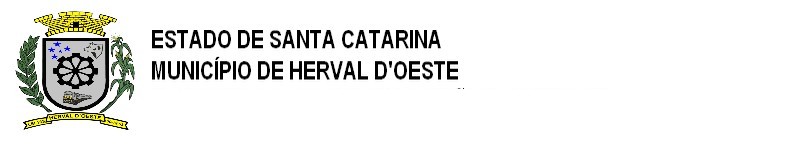 REPUBLICADOPROCESSO LICITATÓRIO Nº 0116/2018TOMADA DE PREÇOS Nº 010/2018I - PREÂMBULO- O Município de Herval d’ Oeste, Estado de Santa Catarina, através da Unidade Gestora “Fundo Municipal de Saúde ”, inscrito no CNPJ/MF Nº 17.799.033/0001-46, Torna público aos interessados que está promovendo o processo licitatório Nº 0116/2018, na Modalidade Tomada de Preços para Obras de Engenharia nº 010/2018, do tipo MENOR PREÇO GLOBAL, de acordo com o que determina a Lei 8.666, de 21 de junho de 1993 e suas alterações posteriores, e demais legislação vigente pertinente à matéria e as condições deste Edital, o qual poderá ser adquirido no Centro Administrativo Municipal, situado na Rua Nereu Ramos, 389, Herval d’ Oeste - SC, CEP 89.610-000, no horário das 07h45min às 11h45min. e das 13h30min às 17h30min., de segunda a sexta-feira, bem como no site do município, a saber: www.hervaldoeste.sc.gov.br - no link Licitações.O Edital e seus anexos poderão ser retirados na Secretaria da Administração do Município de Herval d'Oeste, mediante o recolhimento da Taxa no valor de R$ 50,00 (reais), pagos em moeda nacional corrente, com a guia fornecida pelo Setor Tributário do Município, com o comprovante encaminhar-se ao Departamento de Compras e Licitação do Município de Herval d'Oeste – SC.O Edital e seus anexos poderão ser retirados ainda no site do Município de Herval d'Oeste no seguinte endereço: www.hervaldoeste.sc.gov.br sem nenhum custo adicional.- Qualquer Informação sobre esta Licitação poderá ser obtida junto ao Departamento de Licitações, no endereço e horário acima citados, telefone (0**49) 3554 0922 ramal 220 e fax (0**49) 3554 0132, ou através do e-mail rubens@hervaldoeste.sc.gov.br A documentação de habilitação e das propostas de preços deverão ser entregues no, até as 14h00min do dia 18 de janeiro de 2019 iniciando-se a Sessão Pública às 14h10min horas do mesmo dia e no mesmo local e endereço mencionados no item 1.1.II - SUPORTE LEGAL2.1. A presente Licitação tem fundamento legal na Lei 8.666, de 21 de Junho de 1993, atualizada e demais legislação pertinente a matéria, e foi autorizada pelo Prefeito Municipal de Herval d’ Oeste.III - OBJETO3.1. Constitui objeto do presente Processo Licitatório, a Contratação de empresa especializada  para a  prestação de serviços  de engenharia, para  ampliação  da sala de espera da Unidade de Pronto Atendimento Remi Alécio Mascarello - UPA 24 HS , com área de 179.30m², localizada na Avenida Santos Dumont  nº 1400 - Bairro São Vicente, com  o fornecimento de material e mão de obra, em regime de empreitada por preço unitário dos serviços descritos nos memoriais descritivos planilhas orçamentárias e projetos, que ficam fazendo parte integrante e inseparável deste instrumento, como se aqui estivessem transcritos.3.2. O PREÇO MÁXIMO GLOBAL admitido pela Administração Municipal de Herval d’Oeste para o referido objeto, referente a todos os serviços estipulados no item 3.1, bem como nos cronogramas constantes dos Anexos deste Edital será de:3.3.  Para realizarem os serviços ora licitados, as Licitantes deverão considerar as especificações e demais detalhes contidos no Memorial Descritivo e Especificações Técnicas e projetos das obras de Reforma o qual se encontra no Anexo IV – CD ROM. ou no site para download. 3.4. Na execução dos serviços, objeto do presente edital, deverão ser observadas, de  modo geral,  as  especificações  das  normas  técnicas  e  legais  vigentes  no  Sistema  CONFEA- CREA’s,  as  da  Associação  Brasileira  de  Normas  Técnicas  -  ABNT  e  aquelas complementares  e  particulares  dos  respectivos  Projetos e  outras  pertinentes aos  serviços  ora  licitados,  bem  como  as  instruções,  recomendações  e  determinações  da Fiscalização, dos órgãos ambientais de controle e demais aplicáveis à espécie.3.5. Todas as especificações, quantitativos e condições estabelecidas neste Edital e seus anexos deverão ser cumpridas na íntegra.3.6. A Administração Municipal de Herval d’Oeste não pagará nenhum valor adicional à proposta apresentada, a título de prestação de serviços de engenharia para a elaboração dos referidos projetos ou qualquer outro que venha a ser cobrado.IV - CONDIÇÕES DE PARTICIPAÇÃO NA LICITAÇÃO4.1. Poderão participar da Licitação empresas devidamente registrados e em situação Regular no Conselho Regional de Engenharia e Agronomia – CREA, na forma da Lei nº 5.194/66 e das Resoluções do Conselho Federal de Engenharia e Agronomia – CONFEA. 4.2.   As Licitantes deverão atender a todas as exigências, inclusive quanto a documentação, constantes deste Edital e seus Anexos, e em especial no que concerne ao prévio cadastramento junto ao Cadastro de Fornecedores – CRC da Administração Municipal de Herval d’Oeste. As licitantes arcarão com todos os custos decorrentes da elaboração e apresentação de suas propostas, independente do resultado ou transcurso do certame, não sendo a Administração Municipal de Herval d’Oeste, em nenhuma hipótese responsável por tais valores.4.4.  Não poderão participar da presente Licitação os interessados que estejam cumprindo as sanções previstas nos incisos III e IV do art. 87 da Lei nº. 8666/93.4.5.   Não poderão participar da presente licitação empresas:Em processo de recuperação judicial ou em processo de falência, sob concurso de credores, ou ainda em processo de dissolução, liquidação, fusão, cisão ou de incorporação;Que tenham sido declaradas inidôneas para licitar com a Administração Pública, ou que estejam com tal direito suspenso;Cooperativas, conforme decisão nos autos da Ação Civil Pública nº. 1082/2002, datada de 05/06/2003, ajuizada pelo Ministério Público do Trabalho, que tramitou perante a 20ª Vara do Trabalho de Brasília, na qual foi firmado acordo judicial pelo qual a União se comprometeu a não mais contratar cooperativas de mão-de-obra e ainda recomendar às suas autarquias, fundações, empresas públicas e sociedades de economia mista o estabelecimento dessas mesmas diretrizes (cláusula 5ª do acordo);Estrangeiras que não funcionem no País.Cujo objeto social não seja pertinente e compatível com o objeto desta Tomada de Preços.Que não estejam em dia com as obrigações trabalhistas e previdenciárias, inclusive das Normas Regulamentadoras de Saúde e Segurança do Ministério do Trabalho e Emprego.4.6.  NÃO será permitida a participação de empresas em consórcioV - DA REPRESENTAÇÃO5.1 - No ato da abertura da Licitação, a Licitante poderá estar representada por seu representante legal ou por procurador regularmente constituído.5.2. A Licitante, no momento da abertura da Sessão, deverá providenciar o seu credenciamento junto à Comissão de Licitação, que consiste em:Comprovação, pelo representante presente na Sessão, da existência dos necessários poderes para a Representação da empresa e para a prática de todos os demais atos inerentes ao certame (Contrato Social e/ou Procuração - modelo sugerido no Anexo I);Apresentação do documento de identidade civil – Carteira de Identidade/RG ou equivalente, do representante presente na Sessão (original ou fotocópia autenticada);Declaração para microempresa e empresa de pequeno porte, conforme modelo constante do Anexo XII, se for o caso.5.2.1. Se o representante da Licitante for alguém a quem o Contrato Social confira tais poderes, não haverá a necessidade de instrumento de mandato próprio, bastando que ele apresente, devidamente registrado pelo Órgão Público responsável pelo registro e arquivamento de tais documentos, o respectivo Contrato Social (fotocópia autenticada ou original) e documento de identidade civil (fotocópia autenticada ou original).5.2.2. Caso a Licitante encaminhe um procurador para acompanhar o procedimento licitatório, além de observar  o artigo 1.018 do Código Civil, deverá formalizar uma Procuração ou Carta de Credenciamento (conforme modelo constante do Anexo I), em cuja firma do representante legal da Licitante deverá estar reconhecida, nomeando o procurador, com poderes expressos para formular propostas, acordar, discordar e transigir em nome da Licitante, bem como para acompanhar as demais ocorrências e realizar todos os atos inerentes ao certame, dentre outros, a qual deverá ser entregue à Comissão de Licitação, na data de abertura dos envelopes, conjuntamente com o respectivo Contrato Social (fotocópia autenticada ou original). A prova da identificação pessoal do procurador presente deverá ser feita por meio da apresentação de seu documento de identidade civil (fotocópia autenticada ou original).5.2.2.1. No caso da indicação de mais de um administrador no Contrato, o mandato, se autorizado, deverá ser firmado por todos os administradores, salvo na hipótese de expressamente constar no Contrato Social a possibilidade da representação da sociedade isoladamente por apenas um dos administradores. 5.2.3. No caso de microempresa/empresa de pequeno porte, deverá ser apresentada também, nesse momento, Declaração para microempresa e empresa de pequeno porte, conforme modelo constante do Anexo XII, bem como da Certidão Simplificada expedida pela junta comercial estadual, emitida em período não superior a 60 dias. 5.3. Tais documentos [procuração/carta de credenciamento (com firma reconhecida) – se for o caso -, contrato social (fotocópia autenticada por cartório ou acompanhada do original), documento de identidade civil do representante/procurador (fotocópia autenticada por cartório ou acompanhada do original) e declaração para microempresa/empresa de pequeno porte, Certidão Simplificada expedida pela junta comercial estadual – se for o caso, deverão ser apresentados fora dos envelopes de habilitação e de propostas e serão juntados ao processo licitatório. 5.4. A falta de apresentação dos documentos exigidos nos subitens anteriores, ou a sua incorreção, impedirá o representante legal de se manifestar e responder pela Licitante em quaisquer umas das fases do procedimento licitatório. 5.5. Será admitido somente 01 (um) representante por Licitante. Nenhuma pessoa física, ainda que credenciada por procuração legal, poderá representar mais de uma empresa. 5.6. Não será permitida a participação, como representantes, de menores de 18 (dezoito) anos, exceto se emancipados.5.7. Durante os trabalhos, só será permitida a manifestação oral ou escrita do representante credenciado da Licitante, cujas declarações a obrigarão administrativa e civilmente.5.8. O prazo para credenciamento encerra-se no momento da abertura do primeiro envelope contendo a documentação de habilitação.5.9. Nos casos em que a Licitante não mandar um representante legal para a abertura dos envelopes e não tiver o interesse em passar vistas ao processo, poderá mandar junto ao ENVELOPE “A” – DOCUMENTAÇÃO DE HABILITAÇÃO, “Termo de Renúncia”, conforme modelo (Anexo VII), a fim de agilizar os prazos legais e possibilitar o andamento do processo licitatório.5.10. Nos casos em que a Licitante não mandar um representante legal para a abertura dos envelopes, deverá mandar junto ao ENVELOPE “A” – DOCUMENTAÇÃO DE HABILITAÇÃO, se for o caso, Declaração para microempresa e empresa de pequeno porte conforme modelo constante do Anexo XII e a Certidão Simplificada expedida pela junta comercial estadual.VI – DO TRATAMENTO DIFERENCIADO DISPENSADO ÀS MICROEMPRESAS - ME E EMPRESAS DE PEQUENO PORTE - EPP6.1. Na presente Licitação e em especial no que tange à definição dos critérios de empate entre as propostas apresentadas, será dispensado às ME/EPP, assim definidas em lei, tratamento jurídico diferenciado, tal qual preceitua a Lei Complementar n.º 123, de 14 de dezembro de 2006, bem como o Decreto n.º 6.204, de 05 de setembro de 2007.6.2. Será considerada ME/EPP a pessoa jurídica enquadrada no conceito trazido pelo artigo 3º da LC 123/06. A Licitante que desejar receber referido tratamento diferenciado deverá apresentar, em conjunto com a documentação exigida para o credenciamento ou para a habilitação, conforme o caso, e, para fins de comprovação de tal condição, Declaração para microempresa e empresa de pequeno porte, conforme modelo constante do Anexo XII.6.3. Desta feita, conforme explanam os artigos 44 e 45 da LC 123/06, bem como o artigo 5º do Decreto n.º 6.204/07, serão consideradas empatadas à proposta mais bem classificada, as propostas apresentadas pelas ME/EPP que sejam iguais ou até 10% (dez por cento) superiores a esta.6.4. Ocorrendo o empate, a ME/EPP mais bem classificada poderá apresentar nova proposta de preço inferior àquela considerada vencedora do certame, situação em que será adjudicado em seu favor o objeto licitado.A Licitante ME/EPP que tiver a possibilidade de exercer o direito acima, deverá apresentar nova proposta de preço, redefinindo para tanto a planilha respectiva, no prazo máximo e improrrogável de 24 (vinte e quatro) horas, a contar da convocação pelo Presidente da Comissão de Licitação. Tal convocação se dará por registro em Ata ou, se a Licitante não tiver representante credenciado, tal prazo começará a fluir a partir final da sessão pública.6.5. Não ocorrendo a contratação da ME/EPP mais bem classificada, na forma do item 6.4, em decorrência do não oferecimento de nova proposta ou da sua desclassificação, serão convocadas as ME/EPP que porventura se enquadrem na hipótese do item 6.3, na ordem classificatória, para o exercício do mesmo direito e no mesmo prazo.6.6. No caso de equivalência dos valores apresentados pelas ME/EPP que se encontrem no intervalo de 10% (dez por cento) acima aludido, será realizado sorteio entre elas para que se identifique aquela que primeiro poderá apresentar melhor oferta.6.6.1. Em sendo apresentada melhor oferta pela ME/EPP vencedora do sorteio, será a essa adjudicado o objeto do certame.6.7. Na hipótese da não-contratação de nenhuma ME/EPP, na forma do item 6.4, o objeto licitado será adjudicado em favor da proposta originalmente de menor preço global.6.8. O acima aludido somente se aplicará quando a melhor oferta, desde logo, não tiver sido apresentada por ME/EPP.6.9. O momento para a verificação do empate e aplicação das disposições acima se dará após a classificação das propostas no certameVII – RECEBIMENTO DOS ENVELOPES7.1. Até o dia e hora indicados no preâmbulo, os Documentos de Habilitação e as Propostas de Preços deverão ser apresentados à Comissão de Licitação, em invólucros distintos e separados, todos fechados com cola e rubricados no fecho, os quais deverão estar identificados, em sua parte externa e frontal, e de acordo com o seu respectivo conteúdo, com os seguintes dizeres:7.2 - Os Documentos de Habilitação deverão ter todas as suas páginas numeradas e rubricadas pelo representante legal da Licitante, ou seu procurador, e deverão ser apresentados em original, em cópia autenticada por cartório competente, sob a forma de publicação em órgão da imprensa oficial ou, ainda, em cópia não autenticada, desde que seja exibido o original, para conferência pela Comissão de Licitação, no ato da abertura dos Documentos de Habilitação. Só serão aceitas cópias legíveis que ofereçam condições de análise por parte da Comissão.7.3. As Propostas de Preços deverão ser apresentadas em papel que identifique a Licitante, ter suas páginas numeradas sequencialmente, ser redigidas em língua portuguesa, salvo quanto a expressões técnicas de uso corrente, com clareza, sem emendas, rasuras ou entrelinhas, e deverão ser datadas e assinadas na última página, ao término de cada componente, e rubricadas nas demais. 7.4 - Em nenhuma hipótese serão recebidas documentação e propostas fora do prazo estabelecido neste Edital, independente de terem sido despachadas, endereçadas e/ou enviadas por qualquer meio anteriormente à data da abertura desta Licitação.VIII – HABILITAÇÃO 8.1. Para habilitar-se à presente Licitação, a Licitante deverá apresentar o ENVELOPE “1” contendo a seguinte documentação e, preferencialmente, nesta mesma ordem:8.1.1. Para habilitação nesta Tomada de Preços, a empresa interessada e, no caso de consórcio, todas as empresas deste, deverá estar cadastrada, ou se cadastrar, no Cadastro de Fornecedores da Administração Municipal de Herval d’Oeste, apresentando no Envelope “1” o Certificado de Registro Cadastral - CRC respectivo em plena validade.8.1.1.1. O Certificado de Registro Cadastral de Fornecedor – CRC deve habilitar a empresa ao fornecimento dos serviços e deverá ser solicitado por aquelas empresas que não o possuam até o 3º (terceiro) dia corrido anterior à data prevista para a abertura dos envelopes. (Formulário para cadastramento e relação de documentos podem ser encontrados no site do Município, www.hervaldoeste.sc.gov.br – opção “Licitações” - “Relação de documentos para Cadastro”).8.1.1.2. Caso a empresa já possua o CRC da Administração Municipal, deverá atentar para o fato de ainda constar no mesmo todos os documentos válidos, providenciando a substituição dos mesmos em caso negativo.8.1.2. QUALIFICAÇÃO TÉCNICA – A LICITANTE DEVERÁ APRESENTAR:8.1.2.1.  CAPACITAÇÃO TÉCNICO - OPERACIONAL:  a)  Certidão de Registro da empresa Licitante no Conselho Regional de Engenharia e Agronomia de origem, e/ou Conselho de Arquitetura e Urbanismo com a indicação do(s) seu(s) responsável(eis) técnico(s) (no mínimo um Engenheiro Civil e/ou Arquiteto como responsável técnico pela empresa), dentro de seu prazo de validade.b)   Comprovação através da apresentação de Atestado de Capacidade Técnica, devidamente registrado no CREA e/ou CAU comprovando que a empresa tenha executado, obra civil com as características do objeto; 8.1.2.2 - INDICAÇÃO DAS INSTALAÇÕES, DO PESSOAL TÉCNICO, DO APARELHAMENTO ADEQUADO E DISPONÍVEL PARA REALIZAÇÃO DO OBJETO DA LICITAÇÃO. Indicar as instalações, o aparelhamento e o pessoal técnico adequado e disponível para realização do objeto da licitação, bem como da qualificação de cada um dos membros da equipe técnica que se responsabilizará pelos trabalhos;8.1.2.3 CAPACITAÇÃO TÉCNICO-PROFISSIONAL: 8.1.2.3.1 - Comprovação do licitante de possuir em seu quadro permanente, na data prevista para entrega da proposta, de 1 (um) profissional de nível superior (Engenheiro Civil/ e/ou Arquiteto). Este Profissional será o responsável técnico pelos serviços, o qual deverá estar devidamente reconhecido pela entidade competente, e registrado no órgão. O vínculo do profissional com a empresa deverá ser comprovado através de uma ou mais das maneiras abaixo:a) se sócio (cópia do Contrato/Estatuto Social da empresa);b) se funcionário (cópia da Carteira Profissional - CTPS); acompanhada da cópia autenticada do registro do profissional no livro de registro de empregados da empresa.c) se prestador de serviços (cópia do Contrato de Prestação de Serviços - registrado no CREA e/ou CAU);OBS.: Será exigida a permanência, na obra, deste profissional, indicado pela empresa, o qual será o Preposto da Obra.8.1.2.3.2. Certidão de Registro dos Profissionais no Conselho Regional de Engenharia e Agronomia de origem e/ou Conselho de Arquitetura e Urbanismo, dentro de seus prazos de validade.8.1.2.3.3. Certidão (ões) de Acervo Técnico – CAT(s) do profissional indicado da empresa, dando conta de que o mesmo já desempenhou atividade pertinente e compatível em características, quantidades e prazos com os serviços relacionados neste Edital.Poderão ser apresentadas tantas CATs quanto necessárias para a comprovação total do item acima, sendo vedada, entretanto, a somatória de CATs para esta obra.  No caso da CAT não contemplar a dimensão do serviço em metros quadrados, a Licitante deverá comprovar que a CAT refere-se a um serviço com as dimensões exigidas neste Edital.Será considerado com características semelhantes às parcelas de maior relevância do objeto: atestado de execução de obra civil com as características do objeto; 8.1.2.4. Declaração, conforme Anexo III, composta por:- Declaração, assinada pelo representante legal da Licitante, de que indicará para o trabalho um Profissional, responsável na gerência dos serviços, indicando o nome, a qualificação profissional e o número da inscrição junto ao CREA e/ou CAU;- Declaração, assinada pelo representante legal da Licitante, de que, se considerado adjudicatário do objeto da presente Licitação, disporá de pessoal técnico qualificado e em número suficiente para a execução do trabalho;- Declaração, assinada pelo representante legal da Licitante, de que, se considerado adjudicatário do objeto da presente Licitação, disporá dos equipamentos necessários e em número suficiente à execução do trabalho;- Declaração, assinada pelo representante legal da Licitante, de que examinou cuidadosamente os documentos apresentados, em especial os projetos, e compreendeu todas suas disposições, efetuou todas as interpretações, deduções e conclusões para definição do seu custo de execução, bem como formulou uma estimativa correta das peculiaridades locais que possam influir no cumprimento contratual, de maneira que qualquer eventual falha de sua parte não a isentará das obrigações assumidas, independentemente de suas dificuldades.	8.1.2.5 - Atestado de visita ao local dos serviços, fornecido ao Engenheiro Civil/Arquiteto, Responsável Técnico da licitante interessada, registrado como tal no CREA e/ou CAU, com validade na data limite de entrega da documentação e das propostas, expedido pela Secretaria de Planejamento e Coordenação do Município de Herval d’ Oeste. Caso o licitante não efetue visita técnica ao local da obra, deverá apresentar declaração de que  tem conhecimento do local da obra. Para as licitantes interessadas em realizar visita técnica deverão agendar junto a Secretaria de Planejamento pelo telefone: (49) 3554 0922.8.1.3. QUALIFICAÇÃO ECONÔMICO-FINANCEIRA – A LICITANTE DEVERÁ APRESENTAR:8.1.3.1. Certidão Negativa de Falência, Concordata e Recuperação Judicial expedida pelo(s) Cartório(s) Distribuidor (es) da sede ou domicílio da Licitante.8.1.3.1.1. No caso de Comarca com mais de um Cartório Distribuidor competente, deverão ser apresentadas as Certidões de cada um dos Distribuidores.8.1.3.2. Apresentar documento emitido pelo Órgão Judiciário competente, que relacione todos os Cartórios Distribuidores da Comarca da sede ou domicílio da Licitante (documento este que pode ser obtido no mesmo local de pedido da certidão acima – Certidão Negativa) ou declaração da própria empresa atestando a não existência de outros Cartórios Distribuidores na Comarca da sua sede, senão aquele emissor da Certidão Negativa apresentada, conforme modelo constante do Anexo XI.8.1.3.3. Balanço Patrimonial e demonstrações contábeis do último exercício social, já exigíveis e apresentados na forma da Lei, que comprovem a boa situação financeira da empresa, vedada a sua substituição por balancetes ou balanços provisórios.8.1.3.3.1. A comprovação da boa situação financeira será baseada na obtenção de índices de Liquidez Geral (LG) e Liquidez Corrente (LC), tal qual as fórmulas apostas abaixo. As empresas que apresentarem resultado igual ou menor do que 1,0 (um inteiro) em qualquer um dos índices referidos, deverão comprovar capital mínimo não inferior a 10% do valor máximo aceito para a proposta.LG =   Ativo Circulante + realizáveis a Longo Prazo.        Passivo Circulante + Exigível a Longo PrazoLC =     Ativo Circulante.       Passivo Circulante8.1.5. A Comissão verificará, ainda, quanto à habilitação da Licitante, devendo por esta ser apresentada:8.1.4.1. Declaração de que não foi declarada inidônea perante o Poder Público, bem como de que está ciente que deverá declará-la quando ocorrida durante o procedimento licitatório e/ou da vigência do Contrato, e de que observa rigorosamente o disposto no artigo 7º, inciso XXXIII, da Constituição Federal (não emprego de menores), nos moldes do ANEXO V.8.1.4.2. Declaração de que após a emissão dos documentos relativos à habilitação preliminar não ocorreu fato que impeça a Licitante de participar da presente Licitação, conforme disposto no § 2º do art. 32 da Lei n° 8.666/93, nos exatos termos do ANEXO VI.8.2 Garantia de execução:8.2.1 - A proponente a qual fora adjudicado o objeto da presente licitação, será notificada a comparecer para a assinatura do contrato, devendo para isso efetuar na Prefeitura Municipal de Herval d’ Oeste, a título de garantia de execução o recolhimento de 1% (um por cento) do valor da proposta em alguma das seguintes modalidades:A) - moeda corrente do país;B) - títulos da dívida pública;C) - seguro garantia;D) - fiança bancária.8.2.2 Para cumprimento do item 8.2 a empresa licitante DEVERÁ APRESENTAR DECLARAÇÃO INDICANDO EM QUAL DAS MODALIDADE EFETUARÁ A GARANTIA DE EXECUÇÃO, caso seja vencedora do certame.8.2.3 – Em caso de rescisão do contrato e/ou interrupção dos trabalhos, não será devolvida a garantia de execução, a não ser que a rescisão e/ou paralisação decorra de acordo com o Município de Herval d’ Oeste - SC;8.2.4- Quando a garantia for prestada em seguro garantia ou fiança bancária deverá se dar entrada da mesma no Protocolo da Prefeitura Municipal de Herval d’ Oeste mediante carta. 8.2.5 – Quando a garantia for em moeda corrente do país, a mesma deverá se dar mediante depósito em conta bancária.8.2.6 -	A garantia de execução somente será levantada após a emissão do Termo de Recebimento definitivo da Obra. No caso de rescisão do contrato por inadimplência da contratada não será devolvida a garantia de execução, que será apropriada pelo MUNICÍPIO.8.3. Não será aceito nenhum protocolo de entrega ou solicitação de documentos em substituição aos relacionados neste Edital. 8.4. Sob pena de inabilitação, todos os documentos apresentados para habilitação deverão estar:8.4.1. Em nome da Licitante, e, preferencialmente, com número do CNPJ e com o endereço respectivo, observado o seguinte:a) se a Licitante for matriz, todos os documentos deverão estar em nome da matriz;b) se a Licitante for a filial, todos os documentos deverão estar em nome da filial, exceto aqueles documentos que, pela própria natureza, comprovadamente, forem emitidos somente em nome da matriz ou forem válidos para ambas;c) os atestados de capacidade técnica e as certidões de responsabilidade técnica podem ser apresentados em nome e com CNPJ da matriz e/ou da filial da empresa Licitante.8.4.2. Datados dentro dos 60 (sessenta) dias anteriores à data de abertura das propostas, quando não tiver prazo estabelecido pelo órgão competente expedidor. Não se enquadram nesse prazo os documentos cuja validade é indeterminada.8.5. Os documentos exigidos nos itens acima deverão ser apresentados em original ou por qualquer processo de cópia, desde que perfeitamente legíveis, ou ainda através de publicação em órgão da Imprensa Oficial. As cópias deverão estar autenticadas por Cartório, ou na falta desta autenticação, acompanhadas dos originais para permitir que essa providência seja adotada pelos membros da Comissão de Licitação. Os membros da Comissão de Licitação reservam-se o direito de solicitar o original de qualquer documento sempre que tiverem dúvida e julgarem necessário.8.6. A Licitante será responsável por todas as informações fornecidas, sujeitando-se às penalidades legais caso essas informações venham a induzir a Comissão de Licitação em erro de julgamento.8.7. É facultado à Comissão de Licitação solicitar esclarecimentos, efetuar diligências ou adotar quaisquer outras providências tendentes a confirmar a capacidade técnica e/ou administrativa das Licitantes, sendo vedada, entretanto, a inclusão de documento/informação que originariamente deveria constar da proposta/documentação. 8.8. A comprovação de regularidade fiscal das microempresas e empresas de pequeno porte – ME/EPP somente será exigida para efeito da assinatura do Contrato. 8.8.1. As ME/EPP deverão apresentar toda a documentação exigida para a habilitação, inclusive os documentos comprobatórios da regularidade fiscal, mesmo que estes apresentem alguma restrição. A documentação relativa à regularidade fiscal deverá ser apresentada quando do requerimento para o Cadastramento no CRC.8.8.2. Havendo restrição na comprovação da regularidade fiscal, será assegurado o prazo de 05 (cinco) dias úteis, cujo termo inicial corresponderá ao momento em que o proponente for declarado o vencedor sob condição do certame, prorrogáveis por igual período, a critério da Administração Pública, para a regularização da documentação, pagamento ou parcelamento do débito e emissão de eventuais certidões negativas ou positivas com efeito de certidão negativa.8.8.3. A prorrogação do prazo para a regularização fiscal dependerá de requerimento, devidamente fundamentado, a ser dirigido ao Presidente da Comissão de Licitação.8.8.3.1. Entende-se por tempestivo o requerimento apresentado dentro dos (02) dois dias úteis inicialmente concedidos.8.8.4. A não regularização da documentação, no prazo previsto neste item, implicará decadência do direito à contratação, sem prejuízo das sanções cabíveis previstas no art. 81 da Lei n.º 8.666/93, sendo facultado à Administração convocar os licitantes remanescentes, na ordem de classificação, para a assinatura do Contrato, ou revogar a licitação. 8.9. Serão desclassificadas ou inabilitadas as Licitantes que não atendam a quaisquer das disposições contidas neste Capítulo.IX - DA PROPOSTA DE PREÇOS9.1 - A PROPOSTA, devidamente assinada pelo representante legal da Licitante, deverá ser redigida em português, de forma clara, sem emendas, rasuras ou entrelinhas, devendo ainda ser elaborada de acordo com as condições estabelecidas neste Edital, em especial neste Capítulo e no Anexo IX, e conter expressamente:9.1.1. Nome da Licitante, endereço, números do CNPJ, da agência bancária e conta corrente, e nomes do banco e praça de pagamento;9.1.2. Preço total do objeto divido por itens, devendo incluir todas as despesas com encargos fiscais, trabalhistas, previdenciários e comerciais, taxas de administração, lucros e quaisquer outras despesas incidentes sobre o objeto do presente certame, respeitar  os preços unitários, os quais  não poderão  ser superior ao do valor orçado,  respeitado o preço global máximo de cada item  e a planilha constante do Anexo IV e incluindo-se todos os custos unitários e totais formadores deste,  discriminando-os individualmente por item  os valores referente a  mão de obra e materiais;9.1.3. Declaração expressa de que o prazo de execução dos serviços será de 180 (cento e oitenta) dias corridos, a contar da assinatura da ordem de serviço;9.1.3.1 – Todas as ordens de serviço para as duas reformas, serão emitidas em uma única etapa, devendo a sua execução ocorrer simultaneamente. 9.1.4. Declaração expressa de que o prazo de validade da proposta não será inferior a 60 (sessenta) dias, a contar da data da abertura do envelope de Proposta de Preço no presente certame; 9.1.5. Declaração expressa de que a Licitante tomou conhecimento de todas as informações e das condições dos projetos para o cumprimento das obrigações do objeto desta Licitação e que concorda com as mesmas;9.1.6. Declaração expressa de que iniciará a prestação do serviço imediatamente após a assinatura do Contrato; 9.2. Caso os prazos e demais condições estabelecidos nesta Licitação não estejam expressamente indicados na proposta, estes serão considerados como aceitos para efeito de julgamento.9.3. Os serviços a serem executados deverão obedecer rigorosamente às especificações técnicas dos Projetos e Memoriais Descritivos respectivos. Nesse particular, não serão consideradas pela Administração Municipal de Herval d’Oeste quaisquer alegações que a Contratada venha a fazer relativamente às dificuldades não previstas por esta na elaboração de sua proposta. Assim, entende-se que a Contratada, no decorrer da Licitação e antes de firmar o Contrato, examinou cuidadosamente os seus documentos e compreendeu todas as suas disposições, que efetuou todas as interpretações, deduções e conclusões para definição do custo de execução do serviço e que formulou para si própria uma estimativa correta das peculiaridades locais que possam influir no cumprimento do Contrato, de maneira que qualquer eventual falha de sua parte não a isentará das obrigações assumidas, independentemente de suas dificuldades.9.4. Havendo divergência entre o valor unitário e o valor total/global, prevalecerá o primeiro. Havendo divergência entre o valor expresso por extenso e o valor expresso em algarismo, prevalecerá o por extenso.9.5. Não serão consideradas propostas com alternativas, nem qualquer oferta de vantagem não prevista neste Edital, nem preços baseados nas ofertas das demais Licitantes.9.6. Em nenhuma hipótese poderá ser modificado o conteúdo da proposta apresentada, em relação ao preço, pagamento, prazo, ou qualquer outra condição ofertada.9.7.  A Proposta deverá ainda contemplar a composição do BDI e das Leis Sociais, conforme modelo apresentado no ANEXO X – o qual poderá ser adequado pela licitante.X. DOS PROCEDIMENTOS DE JULGAMENTO10.1. Da Habilitação10.1.1. Inicialmente, após o Presidente da Comissão Permanente de Licitação - CPL declarar aberta a sessão, a Comissão procederá ao credenciamento dos representantes das Licitantes presentes, com base na documentação exigida neste Edital, credenciando-os para acompanhar o Procedimento Licitatório.10.1.2. Logo após serão abertos os ENVELOPES "1" (DOCUMENTAÇÃO DE HABILITAÇÃO), devendo-se consignar em Ata todos os eventos ocorridos na sessão. 10.1.3. Em seguida, submeterá aos representantes credenciados das Licitantes presentes toda documentação para apreciação e rubrica.10.1.4. Verificada a documentação de todos os participantes, a Comissão se pronunciará sobre o resultado da Habilitação e, após a renúncia expressa de todos os participantes ao prazo recursal, passará à fase de abertura das propostas, ou, caso julgue conveniente, suspenderá a reunião pelo prazo necessário, para analisar os documentos e proceder ao julgamento, podendo ocorrer no mesmo dia ou em nova data e horário, os quais serão informados às Licitantes através de publicação na página do Município  na internet e através de correio eletrônico (e-mail).10.1.5. Ocorrendo a hipótese prevista no item anterior, todos os documentos e os envelopes contendo as Propostas, devidamente fechados, serão rubricados pelos membros da Comissão e pelos representantes credenciados das Licitantes presentes, ficando em poder da Comissão até que seja julgada a Habilitação.10.1.6. Após o término do período recursal ou não havendo recurso, ou após o seu julgamento, serão devolvidas as respectivas Propostas, constantes dos ENVELOPES “2”, às Licitantes inabilitadas. Caso não sejam retirados no prazo de até (15) quinze dias da data de homologação do resultado do certame, os envelopes serão inutilizados. 10.1.7. Nos casos em que a Licitante não puder mandar um representante legal para a abertura dos envelopes e não tiver o interesse em passar vistas ao processo, poderá mandar junto ao ENVELOPE “1” – DOCUMENTAÇÃO DE HABILITAÇÃO, “Termo de Renúncia”, conforme modelo (Anexo VII), a fim de agilizar os prazos legais para andamento do processo licitatório.10.1.8 – Para fins de contagem de prazo de prazo recursal, será de cinco dias úteis a contar da intimação do ato ou da lavratura da ata, conforme o artigo 109 da Lei nº 8666/9310.2. Da Abertura da Proposta10.2.1. A Comissão procederá à abertura do ENVELOPE “2” (PROPOSTAS DE PREÇOS) das Licitantes habilitadas, desde que transcorrido o prazo sem interposição de recursos, desde que tenha havido desistência expressa ou após o julgamento dos recursos interpostos.10.2.2. As dúvidas quanto às Propostas que surjam durante a reunião serão, a juízo do Presidente da Comissão, por este resolvida na presença dos representantes credenciados das Licitantes ou deixadas para ulterior deliberação, devendo o fato ser registrado em Ata, em ambos os casos.10.2.3. Todos os documentos componentes das Propostas serão rubricados pelos representantes credenciados das Licitantes presentes e pelos membros da Comissão, encerrando-se a sessão com a emissão da respectiva Ata, a ser assinada por todos os presentes.10.2.4. A Comissão de Licitação, se entender conveniente, suspenderá a reunião pelo prazo necessário, para analisar as propostas e proceder ao julgamento, podendo ocorrer no mesmo dia ou em nova data e horário, os quais serão informados às Licitantes através de publicação na página do Município na internet e através de correio eletrônico (e-mail).10.2.5. Após o julgamento e classificação das propostas, serão aplicadas as regras contidas no Capítulo VI do presente Edital.10.2.6. O não comparecimento de qualquer das Licitantes à reunião não impedirá que esta se realize.XI - DO JULGAMENTO11.1. O julgamento das Propostas será objetivo e de conformidade com o tipo de Licitação especificado no inciso I do §1º do artigo 45, e os critérios previstos no artigo 44, ambos da Lei nº 8.666/93 e suas posteriores alterações, levando-se em consideração o MENOR PREÇO GLOBAL, desde que este atenda às especificações e às condições estabelecidas neste Edital.11.2. Dentre as Propostas das Licitantes consideradas habilitadas, serão classificadas as Propostas pela ordem crescente dos preços apresentados, que não poderão ser superiores aos abaixo especificados, considerando-se vencedora a Licitante que apresentar o MENOR PREÇO GLOBAL, observadas as regras do Capítulo VI deste Edital.11.3. Serão consideradas inexequíveis as Propostas das Licitantes que se amoldem ao disposto nos §§ 1º e 2º do artigo 48, e seus incisos, da Lei n.º 8.666/93, e que após requerimento do Presidente da Comissão de Licitação não tenham a sua exequibilidade devidamente comprovada.11.4. Em caso de empate, far-se-á o sorteio previsto no § 2º do artigo 45 da referida Lei, independentemente da presença de Licitantes ou seus prepostos, após convocados, podendo ocorrer na mesma Sessão de julgamento das propostas, observadas as condições do Capítulo VI deste Edital.11.5. Serão desclassificadas:11.5.1. As Propostas que não atendam às exigências do Edital;11.5.2. As Propostas que imponham condições estranhas ao Edital;11.5.3. As Propostas que ultrapassem os valores máximos fixados neste Edital;11.5.4. As Propostas consideradas inexequíveis.11.6. A Comissão poderá solicitar, em qualquer fase da Licitação, esclarecimentos e informações adicionais a qualquer Licitante, mas a oferta não poderá ser modificada, salvo na hipótese do Capítulo VI deste Edital.11.7. Fica ressalvado a Administração Municipal de Herval d’Oeste/SC o direito de rejeitar todas as Propostas ou, ainda, revogar ou anular a Licitação, em conformidade com a Legislação pertinente.11.8. Quando todas as Propostas forem desclassificadas, a Comissão de Licitação poderá fixar o prazo de 08 (oito) dias úteis para que as Licitantes apresentem novas Propostas escoimadas das causas da desclassificação.XII – DA DIVULGAÇÃO DOS ATOS LICITATÓRIOS12.1. A critério da Comissão de Licitação, todas as decisões referentes a esta Tomada de Preços poderão ser divulgadas conforme a seguir, ressalvadas aquelas cuja publicação é obrigatória:a) Nas reuniões de abertura de invólucros;b) No Mural Público; c) No Diário Oficial dos Municípios;d) No Site do Município; e) Por qualquer outro meio que permita a comprovação inequívoca do recebimento da comunicação pelas Licitantes, em especial através de correspondências eletrônicas (e-mails).XIII - DA IMPUGNAÇÃO DO EDITAL E DOS RECURSOS ADMINISTRATIVOS13.1. A Administração Municipal de Herval d’Oeste dirimirá as dúvidas eventualmente suscitadas pelo Edital e seus Anexos, desde que arguidas por escrito, na forma de impugnação e dirigidas à Comissão de Licitação da Administração Municipal de Herval d’Oeste, na Rua Nereu Ramos, nº 389, Centro, Herval d’Oeste/SC, CEP 89610-000, fone (49) 3554- 0922, até 05 (cinco) dias úteis antes da data limite fixada para a entrega da Documentação para Habilitação e das Propostas.13.2. As respostas e as informações adicionais que se façam necessárias serão encaminhadas às Licitantes, na forma de Adendos Esclarecedores ou Modificadores, até 03 (três) dias úteis antes da data limite fixada para a apresentação da Documentação para Habilitação e das Propostas.13.3. No caso de emissão de Adendo Modificador, por parte da Administração Municipal de Herval d’Oeste, que afete a elaboração da Proposta, o Aviso do Edital será republicado e o prazo original para a entrega dos Documentos de Habilitação e das Propostas será adiado.13.4. A não arguição de dúvidas por parte das Licitantes implicará na tácita admissão de que os elementos contidos no Edital e seus Anexos foram considerados suficientes.13.5. Os recursos interpostos pelas Licitantes, nas decisões proferidas pela Comissão de Licitação, referentes ao processamento da Licitação, somente serão acolhidos nos termos do Capítulo V da Lei n.º 8.666/93, devidamente protocolados junto a Administração Municipal de Herval d’Oeste, dirigidos ao Presidente da Comissão de Licitação.13.6. Todas as Licitantes habilitadas/classificadas serão informadas dos recursos e terão o prazo legal para apresentar impugnação. Uma vez com todas as informações em mãos, a Comissão de Licitação dará seu provimento e o submeterá para homologação, ou não, da Autoridade Superior.13.7. Os recursos manifestamente protelatórios não serão considerados pela autoridade superior.13.8. Nos casos em que a Licitante não puder mandar um representante legal para a abertura dos envelopes e não tiver o interesse em passar vistas ao processo, poderá mandar junto ao ENVELOPE “1” – DOCUMENTAÇÃO DE HABILITAÇÃO, “Termo de Renúncia”, conforme modelo (Anexo VII), a fim de agilizar os prazos legais e possibilitar o andamento do processo licitatório. XIV – DA HOMOLOGAÇÃO E ADJUDICAÇÃO14.1. Decorrido o prazo para recebimento dos recursos e julgados os que foram interpostos, o processo será encaminhado a Autoridade Competente da Administração Municipal de Herval d’Oeste, para fins de adjudicação e homologação do objeto desta Licitação.XV - DA CONTRATAÇÃO15.1. A Contratação formalizar-se-á mediante assinatura de Contrato entre a Administração Municipal de Herval d’Oeste e a(s) Licitante(s) vencedora(s), conforme dispõe o art. 57 da Lei n.º 8.666/93.15.2. O Contrato será lavrado na forma da minuta anexada a este Edital, constante do Anexo VIII.15.3. Farão parte do Contrato, independentemente de transcrição, todas as condições constantes do presente Edital, seus Anexos e as propostas apresentadas pela(s) Licitante(s) vencedora(s).15.4. A Administração Municipal de Herval d’Oeste exercerá, através da Fiscalização de Obras, o acompanhamento dos serviços objeto desta Licitação, sendo que a ação ou omissão total ou parcial da Fiscalização, não exime a Contratada de quaisquer de suas responsabilidades perante da Administração Municipal de Herval d’Oeste ou terceiros.15.5. A Administração Municipal de Herval d’Oeste, através da Fiscalização, reserva-se o direito de exercer durante todo o período contratual uma rígida e constante fiscalização dos serviços, inclusive quanto ao pessoal da Contratada no que se refere ao seu comportamento e capacitação.15.6. A Contratada obriga-se a promover a organização técnica e administrativa dos serviços de modo a conduzi-los eficientemente, com total atendimento à legislação vigente.15.7. A Contratada obriga-se a responder, civil e criminalmente, por todos os danos e prejuízos que, por dolo ou culpa, no cumprimento do Contrato, venha direta ou indiretamente provocar por si, por seus prepostos ou por seus subcontratados, a Administração Municipal de Herval d’Oeste e/ou a terceiros. 15.8. A empresa contratada assumirá integral e exclusivamente todas as responsabilidades no que se refere às obrigações fiscais, comerciais, civis, trabalhistas e previdenciárias, inclusive no que diz respeito às normas de segurança no trabalho, prevista na legislação específica, bem como os demais encargos que porventura venham a incidir sobre o objeto desta Licitação.15.9. A Contratada será responsável pelo controle de qualidade dos serviços executados, materiais e equipamentos empregados, os quais deverão sempre se embasar na legislação vigente e normas oficiais, podendo a Administração Municipal de Herval d’Oeste realizar verificações extraordinárias sempre que julgue necessário. Na hipótese de serem encontradas irregularidades, a Contratada deverá substituir e/ou refazer aquilo que foi julgado, pela Administração Municipal de Herval d’Oeste, em desacordo com o exigível.15.10. Reserva-se ainda, a Administração Municipal de Herval d’Oeste, o direito de paralisar ou suspender a qualquer tempo a execução dos serviços contratados, desde que haja conveniência para a Administração, devidamente autorizada e fundamentada. Se isso vier a ocorrer, a Contratada terá direito a receber os serviços efetivamente executados até a paralisação.15.11. A tolerância por parte da Administração Municipal de Herval d’Oeste, de caráter excepcional, com relação aodescumprimento pela Contratada das obrigações legais e contratuais, assim como as transigências tendentes a facilitar a regularização de eventuais ocorrências, não constituirão novação.15.12. A(s) Licitante(s) vencedora(s) comprometem-se a assinar o Contrato em até 03 (três) dias úteis, contados da data de sua convocação, através do Departamento de Compras e Licitações da Administração Municipal de Herval d’Oeste.15.13. Caso a Licitante vencedora não assine o Contrato no prazo estipulado, a Administração Municipal de Herval d’Oeste poderá convocar as Licitantes remanescentes, na ordem de classificação, para fazê-lo em igual prazo e nas mesmas condições propostas pela Licitante vencedora, inclusive quanto aos preços.15.14. Decorridos 60 (sessenta) dias da data da entrega das Propostas, sem convocação para a contratação, ficam as Licitantes liberadas dos compromissos assumidos.15.15. Para a assinatura do Contrato, a Licitante convocada deverá adotar os seguintes procedimentos:15.15.1. Enviar representante legal ao Departamento de Administração, na Rua Nereu Ramos, nº 389, Centro, Herval d’Oeste/SC, CEP 89610-000, onde este deverá assinar as vias do Contrato e todos os documentos que dele façam parte integrante; 15.15.2. O caso de remessa do Contrato para assinatura, quando se tratar de empresa de outra cidade, o Contrato e toda a documentação deverão ser devolvidos, devidamente assinados, no prazo máximo de 03 (três) dias úteis, contado da data do Aviso de Recebimento (A.R.); 15.15.3. A convocada deverá, até a data da assinatura do Contrato, providenciar o número da conta corrente bancária, número da agência bancária e denominação da respectiva instituição financeira, para pagamento dos serviços licitados. 15.16. Os proponentes adjudicados deverão fornecer no ato da assinatura da Ordem de Serviço/Contrato, a nominata dos empregados que irão desenvolver os serviços à mesma, bem como comprovante de inscrição dos mesmos junto ao INSS.XVI- DAS SANÇÕES ADMINISTRATIVAS16.1. A recusa injustificada da adjudicatária em assinar o Contrato, no prazo máximo de 03 (três) dias úteis da notificação, implicará na multa de 10% (dez por cento) do valor da sua proposta.16.2. Sem prejuízo das sanções previstas no art. 87 da Lei n.º 8.666/93, em caso de mora ou inadimplemento de obrigações, a Licitante ficará sujeita à multa de 10% (dez por cento) pela inexecução total ou parcial, dos serviços objeto deste Edital, a ser calculada sobre o valor total do Contrato, somando-se, ainda, para efeito do cálculo da cominação, todos os valores referentes aos acréscimos previstos e autorizados formalmente pela Administração Municipal de Herval d’Oeste.16.2.1. Entende-se, ainda, por inexecução parcial, a omissão, imperícia e a negligência da Licitante vencedora na execução do objeto contratado, sujeitando a mesma à multa prevista no caput. 16.2.2. As Licitantes vencedoras deverão efetuar o pagamento de qualquer multa contratual, perante o Departamento Financeiro Administração Municipal de Herval d’Oeste, dentro do prazo de 03 (três) dias úteis, contados a partir da intimação, sob pena de rescisão contratual.16.2.3. A Administração Municipal de Herval d’Oeste cumulativamente poderá:Reter todo e qualquer pagamento até que seja cumprida integralmente, pela Licitante vencedora, a obrigação a que esta tiver dado causa;Reter todo e qualquer pagamento até o efetivo adimplemento da multa, ou, abater diretamente do pagamento a ser efetuado à Licitante vencedora;Advertir por escrito qualquer conduta e/ou fornecimento julgado inadequado;Declarar a suspensão temporária do direito de licitar e contratar com a Administração Municipal de Herval d’Oeste, de acordo com o disposto no Inciso III, art. 87 da Lei n.º 8666/93;Declarar a inidoneidade para licitar ou contratar com a Administração, conforme preceitua o art. 87, inciso IV da Lei n.º 8666/93.Suspender o Contrato em caso de descumprimento das Normas Trabalhistas, relativas a remuneração e Registro dos Contratos de Trabalho dos empregados da CONTRATADA, até a correção da Irregularidade.16.2.4. Constituem motivo para rescisão contratual:O não cumprimento de cláusulas contratuais, especificações ou prazos;O cumprimento irregular de cláusulas contratuais, especificações e prazos;A lentidão do seu cumprimento, levando a Administração Municipal de Herval d’Oeste a comprovar aimpossibilidade da conclusão do fornecimento, nos prazos estipulados; O atraso injustificado no fornecimento;  A paralisação do fornecimento, sem justa causa e prévia comunicação a Administração Municipal de Herval d’Oeste;A subcontratação total ou parcial do seu objeto, a associação da Licitante vencedora com outrem, a cessão ou transferência, total ou parcial, bem como a fusão, cisão ou incorporação, aqui não admitidas;O desatendimento às determinações regulares do representante da Administração Municipal de Herval d’Oeste designado para acompanhar e fiscalizar a sua execução, assim como às de seus superiores;O cometimento reiterado de faltas na sua execução;A decretação de falência ou a instauração de insolvência civil;A dissolução da sociedade;A alteração social ou a modificação da finalidade ou da estrutura da Contratada, que prejudique a execução do Contrato;Razões de interesse público;A ocorrência de caso fortuito ou de força maior, regularmente comprovada, impeditiva da execução do Contrato;Descumprimento do disposto no inciso V do art. 27 da Lei 8.666/93, sem prejuízo das sanções penais cabíveis.Descumprimento das Normas Trabalhistas, relativas a remuneração e Registro dos Contratos de Trabalho dos empregados da CONTRATADA16.3. A rescisão de que trata o item 16.2 acarreta, sem prejuízo das sanções já previstas neste instrumento a assunção imediata do objeto do Contrato, no estado e local em que se encontrar, por ato próprio da Administração Municipal de Herval d’Oeste.16.4. No caso de reincidência no descumprimento de obrigação, a Administração Municipal de Herval d’Oeste poderá, a seu exclusivo critério, aplicar em dobro o percentual estipulado no item 16.2 e/ou rescindir o Contrato.16.5. As multas aqui previstas são de caráter moratório, não eximindo a Licitante vencedora da reparação dos eventuais danos, perdas ou prejuízos que seu ato punível venha acarretar a Administração Municipal de Herval d’Oeste.16.6. Outras multas encontram-se previstas na minuta contratual ora anexada.16.7. As penalidades acima poderão ser aplicadas isoladas, ou cumulativamente, nos termos da Lei n.º 8.666/93.16.8 Para efeitos de penalidades, serão adotados os procedimentos administrativos em conformidade com o Decreto Municipal nº 2.883/2011.XVII - DO PAGAMENTO17.1. Os pagamentos dos serviços serão efetuados, observadas as seguintes condições:17.1.1 Medições provisórias, cumulativas e medição final dos serviços procedidos de acordo com as instruções para os serviços de medição de obras vigentes;17.1.2 Entre duas medições não poderão decorrer menos de 30 (trinta) dias, exceto a inicial e a final que poderão abranger períodos inferiores a 30 (trinta) dias;17.1.3 De cada valor, proveniente de medição, será feito o pagamento, mediante fatura, em moeda corrente nacional;17.1.4 Os quantitativos dos serviços relacionados nos orçamentos que compõem os anexos deste edital, para efeito de pagamento, deverão ser considerados apenas como previstos, não importando em obrigação do MUNICÍPIO de autorizar sua execução integral respeitados os limites de acréscimo e/ou supressão previstos no art. 65, § 1º, da Lei 8.666, de 21 de Junho de 1993 e alterações posteriores;17.1.5 As medições dos serviços serão obrigatoriamente assinadas com identificação pelo Engenheiro Fiscal do Município de Herval d’ Oeste;17.1.6 Os serviços serão aferidos mensalmente e a data da medição será a do último dia do mês de execução dos serviços.17.2. No ato da apresentação de cada Nota Fiscal/Fatura, a Contratada deverá comprovar, mediante a apresentação das respectivas certidões, com o Fundo de Garantia do Tempo de Serviço – FGTS (Certidão de Regularidade do FGTS - CRF), com a Fazenda Federal e com a Seguridade Social - INSS (Certidão Negativa Conjunta de Tributos Federais e de Dívida Ativa da União) e com as Fazendas Estaduais e Municipais do seu domicílio/sede (Certidões Negativas de Débito Estadual e Municipal) Prova de inexistência de débitos inadimplidos perante a Justiça do Trabalho, (Certidão Negativa de Débitos TRT). E os seguintes documentos:17.2.1. Folha de pagamento quitada dos empregados que atuaram na obra no período; 17.2.2. GFIP quitada do mesmo período e pagamento da Previdência do período correspondente;17.2.3 GPS, vinculadas à matrícula no INSS da obra, mensais, referentes aos empregados que trabalharam na mesma; 17.2.4. CND da obra, sob pena de retenção e regularização de parte da Contratante, com respectivo desconto no pagamento;17.2.5. Declaração com firma reconhecida, que nenhuma pessoa trabalhou na obra no período, sem que estivesse contratada de acordo com a Legislação Trabalhista e Previdenciária em vigor no Brasil. Nos aspectos previdenciários será observado o que dispõe a Legislação vigente. Caso o vencimento do prazo da liquidação da fatura ocorra fora do calendário semanal ou de expediente bancário, imediatamente posterior ao vencimento, não incidindo qualquer compensação financeira neste período.17.3. O pagamento será efetuado, exclusivamente, através de crédito em conta corrente, em nome da Contratada, em Banco de sua escolha, tais quais os dados informados quando da contratação, mediante apresentação da Nota Fiscal atestada e visada pelo setor competente da Administração Municipal de Herval d’Oeste.17.4 Não serão admitidos adiantamentos e os pagamentos não realizados no prazo previsto neste Edital, serão atualizados e compensados financeiramente conforme o disposto no artigo 117 da Constituição do Estado de Santa Catarina, a partir da data prevista para pagamento, até a data do efetivo pagamento.XVIII - DO REAJUSTAMENTO18.1. O preço a ser contratado, tido como vencedor do presente certame, será fixo e irreajustável, nos termos da legislação em vigor, exceto na ocorrência de fato que justifique a aplicação da alínea “d”, do inciso II, do artigo 65, da Lei nº 8.666, de 21 de Junho de 1993 atualizada, que dispõe:Art. 65.  Os contratos regidos por esta Lei poderão ser alterados, com as devidas justificativas, nos seguintes casos:(...); II - por acordo das partes:(...);d) para restabelecer a relação que as partes pactuaram inicialmente entre os encargos do contratado e a retribuição da Administração para a justa remuneração da obra, serviço ou fornecimento, objetivando a manutenção do equilíbrio econômico - financeiro inicial do contrato, na hipótese de sobrevierem fatos imprevisíveis, ou previsíveis, porém de conseqüências incalculáveis, retardadores ou impeditivos da execução do ajustado, ou ainda, em caso de força maior, caso fortuito ou fato do príncipe, configurando álea econômica extraordinária e extracontratual. (...).”18.2. Os preços somente serão revisados mediante ocorrência de fato superveniente, ocorrido após o prazo de vigência da proposta, que justifique a aplicação do artigo, inciso e alínea supracitados, da Lei n. 8.666, de 21 de junho de 1993, atualizada, com o objetivo de restabelecer o equilíbrio econômico-financeiro, devidamente comprovado e aceito pela Administração.XIX - DA INEXECUÇÃO E DA RESCISÃO DO CONTRATO19.1. O Contrato poderá ser rescindido nos casos previstos na minuta contratual em anexo e nos casos enumerados nos incisos I a XII e XVII, do art. 78, da Lei n.º 8.666/93.XX – RECURSOS FINANCEIROS e DOTAÇÃO ORÇAMENTÁRIA20.1 - Os recursos financeiros serão provenientes da própria contratante e de transferências constitucionais e legais20.2.  As despesas decorrentes na execução do Contrato relativo ao presente Edital correrão por conta do orçamento do exercício financeiro de 2019, Lei Orçamentária 3.313/2018 de 28/12/2018, conforme as Funções Programáticas abaixo discriminadas:FUNDO MUNICIPAL DE SAÚDEConta: 10.01.2.082.4.4.90.00.00.00.00.00Manutenção e implementação da Unidade de Pronto AtendimentoXXI - DAS RESPONSABILIDADES21.1.  RESPONSABILIDADE DA CONTRATADA21.1.1. Executar os serviços, sob o regime de empreitada por preço unitário, obedecendo fielmente aos projetos, memorial descritivo, planilhas e especificações;21.1.2. Obriga-se a cumprir todas as exigências das Leis e normas de Segurança e Higiene de Trabalho, fornecendo os adequados equipamentos de proteção individual a todos os que trabalharem, ou por qualquer motivo, permanecerem na obra;21.1.3. Arcar com todas as despesas decorrentes do fornecimento de materiais, mão de obra, despesas de mobilização, desmobilização, instalação do canteiro de obras, transportes, pagamento de seguros, tributos, impostos, taxas e demais obrigações vinculadas à Legislação tributária, trabalhista e previdenciária, assim como pelo cumprimento dos elementos técnicos recebidos, bem como quaisquer danos decorrentes da realização destes serviços causados a esta Municipalidade ou a terceiros; 21.1.4. Cumprir fielmente os prazos de execução dos serviços nos termos avençados, executando-os sob sua inteira responsabilidade; 21.1.5. Manter durante o prazo de execução do Contrato, as exigências de habilitação e qualificação exigidas na licitação; 21.1.6. Providenciar, as suas custas, o fornecimento da placa de identificação da obra, bem como a aprovação pelos poderes competentes ou companhias concessionárias de serviços públicos, quando for o caso, de todos os componentes dos projetos;21.1.7. Remover após a conclusão da obra, todo o equipamento utilizado e o material excedente, todo o entulho e as obras provisórias de qualquer espécie, entregando os serviços, o local e as áreas contíguas, rigorosamente limpas e em condições de uso imediato;21.1.8. A contratada providenciará a Anotação de Responsabilidade Técnica (ART) de execução da obra de forma discriminada e ARTs complementares, bem como as licenças necessárias; bem como a Matrícula do INSS da obra;21.1.9. Manter Diário de Obra em local de fácil acesso de engenheiro da contratante; 21.1.10. Designar em caráter permanente um para dirigir a execução dos serviços, o qual poderá ser substituído, assim como qualquer outro empregado, no caso de solicitação do Município, sem que esteja obrigado a declarar seus motivos;21.1.11. Manter no canteiro de obras, cópias dos seguintes documentos, dentre outros, conforme o caso: Projetos completos, com detalhes construtivos, especificações, memoriais descritivos e caderno de encargos, instruções e normas da Administração sobre obras públicas, planilha orçamentária do contrato e de medição, cronogramas, escrito de ocorrências, aos superiores e à contratada e medições realizadas.21.1.12. Providenciar, as suas custas, verificações e provas de materiais fornecidos e de serviços executados, bem como atender às determinações que lhe forem feitas, no sentido de realizar na obra objeto do presente Edital e nas respectivas instalações, os reparos e consertos necessários devido a vícios, defeitos ou incorreções resultantes da execução ou de materiais empregados;21.1.13. Permitir e facilitar a inspeção das obras pela fiscalização, em qualquer dia e hora, devendo prestar todas as informações e esclarecimentos solicitados pelos técnicos do Município de Herval d’ Oeste;21.1.14. Entregar, após a conclusão da obra, e antes da assinatura do Termo de Recebimento Definitivo, o “as built” (como construído), isto é, uma via completa do projeto, com as alterações que se fizeram necessárias durante o decorrer da obra ou do serviço, inclusive aquelas relativas à locação;21.1.15. Conservar a obra sob sua responsabilidade até o seu Recebimento definitivo;21.1.16. Responder pela solidez e segurança de toda obra, após a assinatura do Termo de Recebimento Definitivo, conforme previsto no artigo 618 do Código Civil; 21.1.17. Responsabilidade Civil, Criminal e Trabalhista: responsabilizar-se civil e criminalmente sobre fatos e atos cometidos por seus funcionários, bem como, aqueles que acorrerem aos mesmos na execução da obra no período contratual bem como responsabilizar-se por débitos trabalhistas inclusive acidentais, isentando o Município de qualquer responsabilidade seja ela solidária ou subsidiária21.1.18. Encaminhar relatório/diário de obra com os registros da execução da obra ao Setor de Fiscalização de Obras Públicas na Secretaria de Planejamento e Coordenação, a cada medição dias para que o mesmo seja juntado ao Processo em curso até a finalização da mesma.21.1.19 - Apresentar, sempre que solicitado, durante a execução do Contrato, documentos que comprovem estar cumprindo a legislação em vigor quanto às obrigações assumidas na licitação, em especial, encargos sociais, trabalhistas, previdenciários, tributários, fiscais e comerciais.21.1.20 - Arcar com eventuais prejuízos, indenizações e demais responsabilidades, causados ao CONTRATANTE e/ou a terceiros, provocados por ineficiência, negligência, imperícia, imprudência ou irregularidades cometidas na execução do Contrato, assumindo total responsabilidade por qualquer dano pessoal ou material que seus empregados venham causar ao patrimônio da Contratante ou a terceiros.21.1.21 - A CONTRATADA cumprirá o disposto no inciso XXXIII do artigo 7º da Constituição Federal, de acordo com o previsto no inciso V do artigo 27 da Lei n. 8666, de 21 de junho de 1993, com a redação que lhe deu a Lei n. 9854, de 27 de outubro de 1999.21.1.22 – A CONTRATADA NÃO poderá subcontratar os serviços a ela adjudicados.21.2 OBRIGAÇÕES DO MUNICÍPIO21.2.1 - O Município ficará obrigado a:a) Promover, através de seu representante, o acompanhamento e a fiscalização da execução das obras, anotando em registro próprio, falhas detectadas e comunicando as ocorrências de quaisquer fatos que, a seu critério, exijam medidas corretivas por parte da Contratada.b) Efetuar o pagamento à Contratada, de acordo com as condições estabelecidas neste Edital.c) Comunicar à Contratada, através da fiscalização, qualquer anormalidade verificada na execução do objeto.XXII - DA EXECUÇÃO E DO FORNECIMENTO22.1. O prazo para conclusão da obra será de até 180 (cento e oitenta) dias após a publicação da ordem de serviço, podendo ser prorrogado na forma da Lei.22.2. Todos os materiais a serem empregados na execução dos serviços deverão ser fornecidos pela Contratada, bem como todos os custos de aquisição deverão ser de encargo da Contratada, obedecendo às especificações e normas da Associação Brasileira de Normas Técnicas conforme disposto no Anexo II;22.3. A execução dos trabalhos deverá ser rigorosamente de acordo com as especificações e demais elementos técnicos relacionados neste Edital sendo que quaisquer alterações somente poderão ser realizadas se constarem de propostas por escrito e aprovada por esta Municipalidade;22.4. As Ordens de serviço para início das obras somente serão emitidas após análise do resultado da licitação e autorização pela Autoridade Competente.XXIII – DA ALTERAÇÃO DO CONTRATO23.1. A alteração do contrato dar-se-á nos Termos do artigo 65, seus incisos e parágrafos da Lei Federal 8.666 de 21 de Junho de 1993, atualizada;23.2. Os atrasos na execução dos serviços tanto nos prazos parciais, como nos prazos de início e conclusão, somente serão justificáveis quando decorrerem de casos fortuitos ou de força maior ou de fatos de responsabilidade desta Municipalidade;23.3. Na ocorrência de tais fatos ou casos, os pedidos de prorrogação referentes aos prazos parciais serão encaminhados por escrito a esta municipalidade um dia após o evento, enquanto os pedidos de prorrogação do prazo final deverão ser encaminhados, por escrito, 15 (quinze) dias antes de findar o prazo final e em ambos os casos com justificação circunstanciada, com documentos comprobatórios, análise e justificativa da Fiscalização.XXIV - DA FISCALIZAÇÃO E RECEBIMENTO DA OBRA24.1 – A fiscalização da execução das obras será realizada pela municipalidade através do Departamento competente, ao qual caberá verificar se no seu desenvolvimento estão sendo cumpridos os termos do contrato, os projetos, especificações e demais requisitos, bem como autorizar os pagamentos de fatura, substituição de materiais, alterações de projetos, solucionar problemas executivos, assim como participar de todos os atos que se fizerem necessários para a fiel execução dos serviços contratados;24.2 – A fiscalização se efetivará nos locais das obras;24.3 – A fiscalização atuará desde o início dos trabalhos até o recebimento definitivo das obras e será exercido no interesse exclusivo desta municipalidade o que não exclui nem reduz a responsabilidade da Contratada, inclusive de terceiros, por qualquer irregularidade.24.4 – O documento hábil para comprovação, registro e avaliação de todos os fatos e assuntos relacionados a execução da obra será o diário de obras.24.5 – Concluído os serviços, se estiverem em perfeitas condições serão recebidos provisoriamente pela fiscalização e pelos responsáveis pelo seu acompanhamento, que lavrarão o termo de recebimento provisório, em até 15 (quinze) dias da Comunicação escrita da Contratada.24.6 – A Contratada fica obrigada a manter as obras e serviços por sua conta e risco, até ser lavrado termo de recebimento definitivo, em perfeitas condições de conservação e funcionamento.24.7 – Decorridos até 90 (noventa) dias do Termo de Recebimento Provisório, salvo em casos excepcionais, devidamente justificados, se os serviços de correção das anormalidades por ventura verificadas forem executadas e aceitas pela Comissão de vistoria e comprovado o pagamento de contribuição devida à Previdência Social relativo ao período de execução da obra, incluindo-se a CND do INSS referente às obras objeto deste edital, será lavrado o Termo de Recebimento Definitivo.24.8 – Aceita a obra e serviços, a responsabilidade da Contratada pela qualidade, correção e segurança nos trabalhos subsiste na forma da Lei.XXV - DAS DISPOSIÇÕES GERAIS25.1. A participação neste certame implica na aceitação de todas as condições estabelecidas neste Edital e Anexos. A não observância dessas condições poderá implicar na não aceitação dos serviços, sem que caiba à Contratada inadimplente qualquer tipo de direito ou reclamação, não se responsabilizando a Administração Municipal de Herval d’Oeste por qualquer indenização.25.2. A presente Licitação somente poderá ser revogada por razões de interesse público, decorrentes de fatos supervenientes devidamente comprovados, ou anulada no todo ou em parte por ilegalidade, de ofício ou por provocação de terceiros, mediante parecer escrito e devidamente fundamentado.25.3. O objeto da presente Licitação poderá sofrer acréscimos ou supressões, conforme previsto no parágrafo 1º, do art. 65, da Lei n.º 8.666/93.25.4. A Comissão de Licitação, no interesse da Administração, poderá relevar omissões puramente formais observadas na Documentação e Proposta, desde que não contrariem a legislação vigente e não comprometam a lisura da Licitação, sendo possível a promoção de diligência destinada a esclarecer ou a complementar a instrução do processo.25.5. Ocorrendo, em qualquer hipótese, a negativa na prestação de serviços do objeto desta Licitação por parte da Licitante, o mesmo poderá ser adjudicado às Licitantes remanescentes, na ordem de classificação, sem prejuízo às demais sanções previstas na lei e no Contrato.25.6. Quaisquer esclarecimentos sobre dúvidas eventualmente suscitadas, relativas às orientações contidas no presente Edital, poderão ser solicitados por escrito, à Comissão de Licitação, na Rua Nereu Ramos, n.º 389, Centro – Herval d’Oeste /SC, CEP: 89.610-000, através do FAX (49) 3554-0132, ou pelo e-mail rubens@hervaldoeste.sc.gov.br.25.7. No caso de ocorrência de feriado nacional, estadual ou municipal, ou de falta de expediente na Administração Municipal de Herval d’Oeste/SC, no dia previsto para a Abertura dos Envelopes, o ato ficará automaticamente transferido para o primeiro dia útil seguinte, no mesmo local e horário, salvo manifestação do Presidente da Comissão de Licitação em sentido contrário.25.8. As Licitantes arcarão com todos os custos decorrentes da elaboração e apresentação das propostas, independente da condução ou resultado do Processo Licitatório.25.9. Na contagem dos prazos estabelecidos neste Edital excluir-se-á o dia do início e se incluirá o do vencimento.25.10. Não serão aceitos documentos transmitidos através de fac-símile, com exceção daqueles solicitados pela Administração Municipal de Herval d’Oeste e sua Comissão de Licitação às Licitantes.25.11. Os casos omissos serão resolvidos com base na Lei n.º 8.666/93, nos regulamentos que venham a ser adotados e, ainda, nas normas técnicas gerais ou especiais aplicáveis.25.12. Somente a Comissão de Licitação está autorizada a prestar todo o esclarecimento e informação complementar, que se faça necessário, para que a Licitante possa elaborar suas propostas.25.13. Fica a exclusivo critério da Administração Municipal de Herval d’Oeste, para o caso de atrasos provocados pelo cumprimento dos prazos recursais, administrativos ou judiciais, a solicitação junto às empresas licitantes da prorrogação dos prazos de validade das Propostas de Preços, das garantias de propostas ou outras que se entenda ser necessário para o bom andamento do certame e manutenção da segurança da Administração.25.14. A Administração Municipal de Herval d’Oeste recomenda às Licitantes que, ao montar seus documentos referentes à fase de habilitação, procurem respeitar a ordem disposta neste Edital, de modo a facilitar a análise da Comissão de Licitação e demais interessados.25.15. Da mesma forma, eventuais modificações ao presente Edital, que a Comissão de Licitação julgue necessárias, serão comunicadas pela Internet através do sítio da Administração Municipal de Herval d’Oeste.Se a modificação afetar a formulação das propostas, será reaberto o prazo legalmente previsto para esta modalidade de Licitação, momento em que será divulgada pela mesma forma que se deu o texto original. 25.16. É de exclusiva responsabilidade da Licitante a verificação diária do site da Administração Municipal de Herval d’Oeste na Internet, com o objetivo de se manter atualizada em relação ao andamento do certame licitatório.25.17. Ao receberem cópia deste Edital, os interessados deverão deixar registrado na Prefeitura o endereço, telefone e fax, para qualquer comunicação, podendo ser utilizado para isso o modelo constante no ANEXO XIII25.18 – Informações fornecidas verbalmente por elementos pertencentes à Administração Municipal não serão consideradas como motivos para impugnações.25.19 - Recomenda-se aos licitantes que estejam no local indicado do preâmbulo deste Edital, com antecedência de quinze (15) minutos do horário previsto.25.20. Face à natureza Jurídica da Administração Municipal de Herval d’Oeste, para as questões decorrentes desta Licitação, fica eleita a da Comarca de Herval D’Oeste, SC, como o foro competente para dirimir eventuais dúvidas ou litígios oriundos do presente Edital, com renúncia expressa de qualquer outro, por mais privilegiado que seja ou possa vir a ser.25.21 – Integram este Edital, para todos os fins e efeitos, os seguintes anexos:ANEXO I – MODELO DE CARTA DE CREDENCIAMENTO;ANEXO II – MEMORIAL DESCRITIVO;ANEXO III – MODELO DE DECLARAÇÕES;ANEXO IV – PROJETOS; - CD ANEXO V – DECLARAÇÃO DE IDONEIDADE;ANEXO VI – DECLARAÇÃO DE FATOS IMPEDITIVOS;ANEXO VII – TERMO DE RENÚNCIA;ANEXO VIII - MINUTA CONTRATUAL;ANEXO IX – MODELO DE PROPOSTA COMERCIAL;ANEXO X – MODELO DE QUADRO DE COMPOSIÇÃO DO BDI - BENEFÍCIO E DESPESAS INDIRETASANEXO XI – DECLARAÇÃO DE NÃO EXISTÊNCIA DE OUTROS CARTÓRIOS DISTRIBUIDORESANEXO XII - DECLARAÇÃO PARA MICROEMPRESA E EMPRESA DE PEQUENO PORTEANEXO XIII - RECIBO DE RETIRADA DE EDITAL PELA INTERNET     HERVAL D’OESTE, 28 DE DEZEMBRO DE 2018.AMÉRICO LORINIPrefeito Municipal Visto e aprovado pela Assessoria Jurídica.PROCESSO LICITATÓRIO Nº 0116/2018TOMADA DE PREÇOS Nº 010/2018ANEXO IMODELO DE CARTA DE CREDENCIAMENTORef. TOMADA DE PREÇOS Nº 010/2018Licitante:_________________________  CNPJ n.º:________________________Tel. n.º:_____________________; Fax n.º:________________________Endereço:_____________________________________________________Pela presente credenciamos o(a) Sr(a)________________,(nacionalidade) __________________ (estado civil) ______________________(profissão)______________, portador(a) da Cédula de Identidade n.º______e do CPF n.º_________, residente e domiciliado no endereço____________________________, a participar do procedimento licitatório, sob a modalidade TOMADA DE PREÇOS Nº 010/2018 , instaurado pela Administração Municipal de Herval d’Oeste/SC.Na qualidade de representante legal da empresa _______________________, acima qualificada, neste ato por mim representada, Eu Sr(a)______________(nacionalidade)_____________________ (estado civil) _____________, ___________(profissão) ______________, portador(a) da Cédula de Identidade n.º______e do CPF n.º_________, residente e domiciliado no endereço____________________________, outorga-se ao(à) acima credenciado(a), dentre outros poderes, o de representá-la extrajudicialmente perante a Municipalidade supramencionada, formular propostas, acordar, discordar e transigir, bem como para acompanhar e solucionar demais ocorrências, além do poder de renunciar ao direito de interposição de recurso, e todos os demais poderes indispensáveis ao bom andamento do certame, dentre outros:__________________(especificar os demais poderes)_____________.(Cidade) – (Estado), (dia) de (mês) de 2018.__________________________________________________________________Representante Legal**Cargo/Função na Empresa** Assinatura do representante da Licitante com firma reconhecidaPROCESSO LICITATÓRIO Nº 0116/2018TOMADA DE PREÇOS Nº 010/2018ANEXO IIMEMORIAL DESCRITIVOMEMORIAL DESCRITIVOOBRA: AMPLIAÇÃO DA SALA DE ESPERA DA UPA 24HObra: Ampliação da sala de espera da UPA 24HLocal: Avenida Beira Rio, São VicentePropr.: Prefeitura Municipal de Herval d’ Oeste/Secretaria SaúdeIDENTIFICAÇÃO DO EMPREENDIMENTO:As Unidades de Pronto Atendimento - UPA 24h são estruturas de complexidade intermediária entre as Unidades Básicas de Saúde e as portas de urgência hospitalares, onde em conjunto com estas compõe uma rede organizada de Atenção às Urgências.As UPAs funcionam 24 horas por dia, sete dias por semana, e podem resolver grande parte das urgências e emergências, como pressão e febre alta, fraturas, cortes, infarto e derrame. As UPAs inovam ao oferecer estrutura simplificada - com Raio X, eletrocardiografia, pediatria, laboratório de exames e leitos de observação. Nas localidades que contam com as UPAs, 97% dos casos são solucionados na própria unidade. Quando o paciente chega às unidades, os médicos prestam socorro, controlam o problema e detalham o diagnóstico. Eles analisam se é necessário encaminhar o paciente a um hospital ou mantê-lo em observação por 24h.A UPA 24h de Herval d’Oeste, porte 1, está situada na Avenida Santos Dumont, bairro São Vicente.GENERALIDADES:	Deverão ser mantidas na obra, em local determinado pela fiscalização, placas: da Prefeitura Municipal de Herval d’Oeste, responsável pelo projeto; da Empreiteira, com os Responsáveis Técnicos pela execução;do órgão concedente dos recursos (Convênio).A integra do documento está disponível em arquivo em formato PDF junto ao CD ou no site conforme informado no editalPROCESSO LICITATÓRIO Nº 0116/2018TOMADA DE PREÇOS Nº 010/2018ANEXO IIIMODELO DE DECLARAÇÕESRef. TOMADA DE PREÇOS Nº 010/2018Licitante:______________________CNPJ n.º:_____________________Tel. n.º:_____________________; Fax n.º:________________________Endereço:__________________________________________________	Declaramos, para os fins de direito, na qualidade de Proponente do procedimento licitatório sob a modalidade de TOMADA DE PREÇOS Nº 010/2018, instaurado pela Administração Municipal de Herval d’Oeste, que se nossa empresa for declarada adjudicatária do objeto:Indicaremos para o trabalho, na qualidade de responsável na gerência de serviços, o Profissional Engenheiro ................  , Senhor______________, inscrito junto ao Conselho Regional de Engenharia e Agronomia de Santa Catarina – CREA/SC -  (ou outro CREA / CAU – especificar) sob o n.º_____________;Disporemos de pessoal técnico qualificado e em número suficiente para a execução do trabalho ora licitado;Disporemos dos equipamentos necessários e em número suficiente para a execução do trabalho ora licitado.Declaramos, ainda, que examinamos cuidadosamente os documentos apresentados, em especial os projetos arquitetônicos, e compreendemos todas as suas disposições, efetuamos todas as interpretações, deduções e conclusões para definição do custo de execução, bem como formulamos uma estimativa correta das peculiaridades locais que possam influir no cumprimento contratual, de maneira que qualquer eventual falha de nossa parte não nos isentará das obrigações assumidas, independentemente de suas dificuldades.Por ser a expressão da verdade, firmamos o presente.(Cidade) – (Estado), (dia) de (mês) de 2018.__________________________________________________________________Representante LegalCargo/Função na EmpresaOBS.: A Declaração deverá ser feita em papel timbrado da empresa Licitante e assinada pelo representante legalPROCESSO LICITATÓRIO Nº 0116/2018TOMADA DE PREÇOS Nº 010/2018ANEXO IVPROJETOS – ORÇAMENTO – CRONOGRAMA ARQUIVO EM CD-ROM  Os Projetos, o Orçamento Estimativo e o Cronograma Físico-Financeiro, bem como demais documentos pertinentes a esta licitação   estão à disposição gravados em CD, o qual é parte integrante do presente Edital.O respectivo CD estará disponível no Setor de Compras e Licitações, sendo que poderá ser adquirido mediante o pagamento R$ 50,00 (trinta reais), através de Documento de Arrecadação Municipal – DAM, o qual deverá ser retirado junto ao Setor de Tributação. Os arquivos também estão disponíveis para download no link www.hervaldoeste.sc.gov.br - licitações – tomada de preços - PROCESSO LICITATÓRIO Nº 0116/2018PROCESSO LICITATÓRIO Nº 0116/2018TOMADA DE PREÇOS Nº 010/2018ANEXO VMODELO DE DECLARAÇÃO DE IDONEIDADERef. TOMADA DE PREÇOS Nº 010/2018Licitante:______________________________________CNPJ n.º:________________Tel. n.º:_____________________; Fax n.º:________________________Endereço:_____________________________________________________A Licitante abaixo assinada e acima identificada declara, sob as penas da Lei, o que se segue:Que não foi declarada inidônea perante o Poder Público;Que se compromete a informar a superveniência de decisório que a julgue inidônea, durante a tramitação do procedimento licitatório ou da execução do Contrato;Que observa rigorosamente o disposto no artigo 7º, Inciso XXXIII, da Constituição Federal.(Cidade) – (Estado), (dia) de (mês) de 2018.____________________________________________Representante Legal Cargo/Função na EmpresaOBS.: A Declaração deverá ser feita em papel timbrado da empresa Licitante e assinada pelo representante legal.PROCESSO LICITATÓRIO Nº 0116/2018TOMADA DE PREÇOS Nº 010/2018ANEXO VIMODELO DE DECLARAÇÃO DE FATOS IMPEDITIVOSRef. TOMADA DE PREÇOS Nº 010/2018A Licitante _____________(nome da empresa) ________________, inscrita no CNPJ/MF sob o nº _____________, com sede _______________(endereço)_______________, em cumprimento ao exigido na TOMADA DE PREÇOS Nº 010/2018, da Administração Municipal de Herval d’Oeste/SC, declara, sob as penas da Lei, que após a emissão dos documentos relativos à habilitação preliminar não ocorreu fato que a impeça de participar da presente Licitação, conforme disposto no § 2º do art. 32 da Lei n° 8.666/93.(Cidade) – (Estado), (dia) de (mês) de 2018.____________________________________________Representante Legal Cargo/Função na EmpresaOBS.: A Declaração deverá ser feita em papel timbrado da empresa Licitante e assinada pelo representante legal.PROCESSO LICITATÓRIO Nº 0116/2018TOMADA DE PREÇOS Nº 010/2018ANEXO VIIMODELO DE TERMO DE RENÚNCIARef. TOMADA DE PREÇOS Nº 010/2018Licitante:______________________________________CNPJ n.º:________________Tel. n.º:_____________________; Fax n.º:________________________Endereço:_____________________________________________________TERMO DE RENÚNCIA(LEI Nº 8.666/93, ART. 43, III)	A empresa abaixo assinada e acima identificada, participante da TOMADA DE PREÇOS Nº 010/2018, PROCESSO LICITATÓRIO Nº 0116/2018, da Administração Municipal de Herval d’Oeste/SC, declara, na forma e sob as penas da Lei, mediante o seu representante Sr(a)_____________, (nacionalidade)______________, _______________(estado civil)_______________,(profissão)______________, portador(a) da Cédula de Identidade n.º______e  do CPF n.º_________, que não pretende recorrer da decisão da Comissão de Licitação da  Administração Municipal de Herval d’Oeste/SC, que julgou os documentos de habilitação, renunciando assim, expressamente, ao direito de recurso e ao prazo respectivo e concordando, em conseqüência, com o curso do procedimento licitatório.(Cidade) – (Estado), (dia) de (mês) de 2018.____________________________________________Representante Legal Cargo/Função na EmpresaOBS.: A Declaração deverá ser feita em papel timbrado da empresa Licitante e assinada pelo representante legal.PROCESSO LICITATÓRIO Nº 0116/2018TOMADA DE PREÇOS Nº 010/2018ANEXO VIIIMINUTA DE CONTRATOMUNICÍPIO DE HERVAL D´OESTEUnidade Gestora: “Fundo Municipal de Saúde de  Herval d’Oeste”CNPJ/MF Nº 17.799.033/0001-46Rua Nereu Ramos nº 389 – Centro ContratanteEstado de MUNICÍPIO DE Empresa:CNPJ/MF Nº Endereço:ContratadaPelo presente instrumento de contrato, o Fundo Municipal de Saúde de Herval d’Oeste, Estado de Santa Catarina, pessoa jurídica de direito público, estabelecido na Rua Nereu Ramos, nº 389 Centro, Herval d’Oeste - SC, inscrito no CNPJ sob n. 17.799.033/0001-46, neste ato representado pelo Prefeito Municipal senhor Américo Lorini, brasileiro, casado, portador do CPF n. xxxxxxxxxxxxx, doravante denominado CONTRATANTE, e a empresa  ........... estabelecida na Rua ............... - ........., CNPJ n. .............., neste ato representado por seu Sócio, Senhor (a) .........................., brasileiro(a) , ....., portador(a) do CPF n..... doravante denominada CONTRATADA, resolvem celebrar o presente contrato para  a prestação  de serviços de engenharia, para  ampliação  da sala de espera da Unidade de Pronto Atendimento Remi Alécio Mascarello - UPA 24 HS , com área de 179.30m², localizada na Avenida Santos Dumont  nº 1400 - Bairro São Vicente, no município de Herval d'Oeste com fornecimento de material e mão de Obra, em decorrência do PROCESSO LICITATÓRIO Nº 0116/2018, na Modalidade de Tomada de Preços para Obras e Serviços de Engenharia nº 001/2018, do tipo menor preço global, mediante sujeição mútua às seguintes cláusulas contratuais:CLÁUSULA PRIMEIRA - DO OBJETO1.1 Pelo presente Contrato a CONTRATADA compromete-se a executar a ampliação  da sala de espera da Unidade de Pronto Atendimento Remi Alécio Mascarello - UPA 24 HS , com área de 179.30m², localizada na Avenida Santos Dumont  nº 1400 - Bairro São Vicente, no município de Herval d'Oeste com fornecimento de material e mão de obra dos serviços descritos nos memoriais descritivos planilhas orçamentárias e projetos, e proposta apresentada pela ora CONTRATADA, os quais ficam fazendo parte integrante e inseparável deste instrumento como se aqui estivessem transcritos. 1.2. A CONTRATADA compromete-se a executar os serviços ora contratados de acordo com as condições contidas no PROCESSO LICITATÓRIO Nº 0116/2018, em especial nos respectivos Edital e Projetos, bem como na Proposta Econômica pela mesma apresentada. 1.3. Na execução dos serviços serão observados rigorosamente, ainda, os princípios básicos de engenharia, as normas do Sistema CONFEA/CREA’s e da ABNT, os Projetos, bem como a legislação aplicável.1.4. Antes da execução dos trabalhos será efetuada vistoria no local da realização obra, pelo CONTRATANTE, juntamente com a CONTRATADA, no sentido de acertar os detalhes da execução do serviço.1.5. A execução deverá obedecer rigorosamente às especificações e demais elementos técnicos relacionados neste instrumento, bem como nos Projetos respectivos, sendo que quaisquer alterações somente poderão ser realizadas se apresentadas previamente e por escrito e, da mesma forma, aprovadas pelo CONTRATANTE.1.6. Caso haja necessidade de serviços complementares, resultantes de modificações previamente aceitas, por escrito, pelo CONTRATANTE, estes serão autuados em separado. O pedido deverá ser encaminhado ao CONTRATANTE, via Fiscalização, com data de no mínimo 05 (cinco) dias úteis antes do término do Contrato, mediante orçamento apresentado ao CONTRATANTE que adotará os mesmos critérios da proposta inicial.1.8. Os aditivos somente serão processados a partir de novos serviços solicitados, com prévia autorização, por escrito, do Representante Legal do CONTRATANTE, com manifestação de disponibilidade orçamentária do Departamento Financeiro.1.9  Durante toda a execução do Objeto a CONTRATADA compromete se a manter durante a vigência contratual, as condições de habilitação e qualificação exigidas na licitação que lhe deu origem, sob pena de motivo justo para rescisão e aplicação de penalidades.CLÁUSULA SEGUNDA - DO PRAZO DE EXECUÇÃO2.1. O prazo para conclusão da obra será de 180 (cento e oitenta) dias após a publicação da Ordem de Serviço, podendo ser prorrogado na forma da Lei.2.1.1 - A Ordem de serviço para início da obra somente será emitida após análise do resultado da licitação e autorização pela Autoridade Competente.2.2. Os atrasos na execução dos serviços, nos prazos de início e conclusão, somente serão justificáveis quando decorrerem de casos fortuitos, de força maior ou de fatos de responsabilidade do CONTRATANTE, desde que comprovados na época oportuna pela CONTRATADA, dentro da vigência do prazo contratual. Da mesma forma, no caso de evento diverso, os atrasos poderão ser tolerados desde que imediatamente justificados pela CONTRATADA e devidamente aceitos pelo CONTRATANTE. CLÁUSULA TERCEIRA - DOS ACRÉSCIMOS E SUPRESSÕES3.1. A CONTRATADA obriga-se a aceitar, nas mesmas condições contratuais, os acréscimos e as supressões que se fizerem necessárias, em até 25% (vinte e cinco por cento) do valor atualizado do Contrato, conforme disposto nas alíneas “a” e “b” do inciso I e § 1º do art. 65 da Lei nº 8.666/1993.CLÁUSULA QUARTA – DAS OBRIGAÇÕES DO CONTRATANTE4.1. Por via deste instrumento contratual, o CONTRATANTE obriga-se, dentre outros, a:4.1.1. Relacionar-se com a CONTRATADA, exclusivamente, por meio de pessoa por ela credenciada;4.1.2. Efetuar, com pontualidade, os pagamentos à CONTRATADA, após o cumprimento das formalidades previstas no ato convocatório e neste instrumento;4.1.3. Cumprir e fazer cumprir o disposto nas cláusulas deste Contrato;4.1.4. Anotar em registro próprio e notificar à CONTRATADA, por escrito, a ocorrência de eventuais imperfeições no curso de execução dos serviços, fixando prazo para a sua correção;4.1.5. Fornecer à CONTRATADA todos os esclarecimentos necessários para execução dos serviços e demais informações que esta venha a solicitar para o desempenho dos serviços ora contratados;4.1.6. Informar à CONTRATADA nome e telefone do gestor do Contrato e seu substituto, mantendo tais dados atualizados;4.1.7. Prestar as informações e os esclarecimentos necessários ao desenvolvimento dos serviços;4.1.8. Acompanhar as fases do estudo preliminar, projeto básico e projeto executivo, para fins de posterior aprovação;4.1.9. Prestar assessoramento durante o desenvolvimento dos trabalhos, necessários à compatibilização com os demais projetos, no sentido de esclarecer interferências;4.1.10. Rejeitar no todo ou em parte os serviços entregues, se em desacordo com os termos do Edital e Anexos e deste Contrato;4.1.11. Determinar o afastamento imediato de profissionais que se mostrem inadequados para conduzir ou executar serviços; 4.1.12. Suspender ou paralisar todo e qualquer serviço em andamento que não esteja sendo executado dentro das normas técnicas vigentes e demais aplicáveis à espécie;4.1.13. Não aceitar, sob nenhum pretexto, a transferência de responsabilidade da CONTRATADA para outras entidades sejam fabricantes, técnicos, subempreiteiras, etc;4.1.14. Encaminhar ao Diário Oficial do Estado o extrato do Contrato e de seus Aditivos, se ocorrerem, para publicação, arcando com as respectivas despesas de publicação; 4.1.15. Assegurar o livre acesso às áreas envolvidas na futura obra, de pessoa(s) credenciada(s) pela CONTRATADA para a execução dos serviços necessários, prestando- lhes os esclarecimentos que eventualmente venham a ser solicitados;4.1.16. Controlar, acompanhar e fiscalizar toda a execução do Contrato; 4.1.17. Esclarecer toda e qualquer dúvida argüida pela CONTRATADACLÁUSULA QUINTA – DAS OBRIGAÇÕES DA CONTRATADA5.1. A CONTRATADA obriga-se a cumprir fielmente o estipulado neste instrumento, no Edital e na sua proposta e em especial:5.1.1. Executar os serviços, sob o regime de empreitada por preço global, obedecendo fielmente aos projetos, memorial descritivo, planilhas e especificações;5.1.2. Obriga-se a cumprir todas as exigências das Leis e normas de Segurança e Higiene de Trabalho, fornecendo os adequados equipamentos de proteção individual a todos os que trabalharem, ou por qualquer motivo, permanecerem na obra;5.1.3. Arcar com todas as despesas decorrentes do fornecimento de materiais, mão de obra, despesas de mobilização, desmobilização, instalação do canteiro de obras, transportes, pagamento de seguros, tributos, impostos, taxas e demais obrigações vinculadas à Legislação tributária, trabalhista e previdenciária, assim como pelo cumprimento dos elementos técnicos recebidos, bem como quaisquer danos decorrentes da realização destes serviços causados a esta Municipalidade ou a terceiros; 5.1.4. Cumprir fielmente os prazos de execução dos serviços nos termos avençados, executando-os sob sua inteira responsabilidade; 5.1.5. Manter durante o prazo de execução do Contrato, as exigências de habilitação e qualificação exigidas na licitação; 5.1.6. Providenciar, as suas custas, o fornecimento da placa de identificação da obra, bem como a aprovação pelos poderes competentes ou companhias concessionárias de serviços públicos, quando for o caso, de todos os componentes dos projetos;5.1.7. Remover após a conclusão da obra, todo o equipamento utilizado e o material excedente, todo o entulho e as obras provisórias de qualquer espécie, entregando os serviços, o local e as áreas contíguas, rigorosamente limpas e em condições de uso imediato;5.1.8. . Obter, às suas expensas, junto ao CREA/SC a Anotação de Responsabilidade Técnica – A.R.T., no prazo máximo de 10 (dez) dias corridos após assinatura do Contrato, apresentando o documento ao gestor do Contrato; bem como a Matrícula do INSS da obra; 5.1.9. Manter Diário de Obra em local de fácil acesso de engenheiro da contratante; 5.1.10. Designar em caráter permanente um para dirigir a execução dos serviços, o qual poderá ser substituído, assim como qualquer outro empregado, no caso de solicitação do Município, sem que esteja obrigado a declarar seus motivos;5.1.11. Manter no canteiro de obras, cópias dos seguintes documentos, dentre outros, conforme o caso: Projetos completos, com detalhes construtivos, especificações, memoriais descritivos e caderno de encargos, instruções e normas da Administração sobre obras públicas, planilha orçamentária do contrato e de medição, cronogramas, escrito de ocorrências, aos superiores e à contratada e medições realizadas.5.1.12. Providenciar, as suas custas, verificações e provas de materiais fornecidos e de serviços executados, bem como atender às determinações que lhe forem feitas, no sentido de realizar na obra objeto do presente Edital e nas respectivas instalações, os reparos e consertos necessários devido a vícios, defeitos ou incorreções resultantes da execução ou de materiais empregados;5.1.13. Permitir e facilitar a inspeção das obras pela fiscalização, em qualquer dia e hora, devendo prestar todas as informações e esclarecimentos solicitados pelos técnicos do Município de Herval d’ Oeste;5.1.14. Entregar, após a conclusão da obra, e antes da assinatura do Termo de Recebimento Definitivo, o “as built” (como construído), isto é, uma via completa do projeto, com as alterações que se fizeram necessárias durante o decorrer da obra ou do serviço, inclusive aquelas relativas à locação;5.1.15. Conservar a obra sob sua responsabilidade até o seu Recebimento definitivo;5.1.16. Responder pela solidez e segurança de toda obra, após a assinatura do Termo de Recebimento Definitivo, conforme previsto no artigo 618 do Código Civil; 5.1.17. Responsabilidade Civil, Criminal e Trabalhista: responsabilizar-se civil e criminalmente sobre fatos e atos cometidos por seus funcionários, bem como, aqueles que acorrerem aos mesmos na execução da obra no período contratual bem como responsabilizar-se por débitos trabalhistas inclusive acidentais, isentando o Município de qualquer responsabilidade seja ela solidária ou subsidiária5.1.18. Encaminhar relatório/diário de obra com os registros da execução da obra ao Setor de Fiscalização de Obras Públicas na Secretaria de Planejamento e Coordenação, a cada medição dias para que o mesmo seja juntado ao Processo em curso até a finalização da mesma.5.1.19 - Apresentar, sempre que solicitado, durante a execução do Contrato, documentos que comprovem estar cumprindo a legislação em vigor quanto às obrigações assumidas na licitação, em especial, encargos sociais, trabalhistas, previdenciários, tributários, fiscais e comerciais.5.1.20 - Arcar com eventuais prejuízos, indenizações e demais responsabilidades, causados ao CONTRATANTE e/ou a terceiros, provocados por ineficiência, negligência, imperícia, imprudência ou irregularidades cometidas na execução do Contrato, assumindo total responsabilidade por qualquer dano pessoal ou material que seus empregados venham causar ao patrimônio da Contratante ou a terceiros.5.1.21 - A CONTRATADA cumprirá o disposto no inciso XXXIII do artigo 7º da Constituição Federal, de acordo com o previsto no inciso V do artigo 27 da Lei n. 8666, de 21 de junho de 1993, com a redação que lhe deu a Lei n. 9854, de 27 de outubro de 1999.5.1.22. Comunicar imediatamente, por intermédio da equipe do CONTRATANTE, toda e qualquer irregularidade ou dificuldade que impossibilite a execução do objeto deste Contrato;5.1.23. Apresentar, sempre que solicitado pelo gestor do Contrato, no prazo máximo estipulado no pedido, documentação referente às condições exigidas neste instrumento contratual;5.1.24. Substituir, se assim determinado pelo CONTRATANTE, às suas expensas, o objeto ou parte dele que não atenda às especificações exigidas, em que se verifiquem imperfeições técnicas ou defeitos, no prazo de 10 (dez) dias, contadas do recebimento da notificação emitida pelo gestor do Contrato;5.1.25. Consultar o Fiscal de Obras em caso de dúvidas quanto à interpretação das especificação, dos desenhos e afins dos projetos, que emitirá parecer definitivo; 5.1.26. Não reproduzir, divulgar ou utilizar em benefício próprio, ou de terceiros, quaisquer informações de que tenha tomado ciência em razão da execução dos serviços aqui discriminados, sem o consentimento, prévio e por escrito, do CONTRATANTE;5.1.27. Não utilizar o nome do CONTRATANTE, ou sua qualidade de CONTRATADA, em quaisquer atividades de divulgação empresarial, como, por exemplo, em cartões de visita, anúncios e impressos, sob pena de rescisão do presente Contrato; 5.1.28 Não oferecer este Contrato em garantia de operações de crédito bancário ou equivalentes;5.1.29. Não transferir a outrem, no todo ou em parte, o objeto deste Contrato;5.1.30. Recolher, no prazo estabelecido, valores referentes a penalidades de multa previstas neste instrumento e que lhe sejam aplicadas por meio de procedimento administrativo, decorrentes de descumprimento de obrigações contratuais;5.1.31. Comunicar ao gestor do Contrato, por escrito, no prazo de 10 (dez) dias úteis, quaisquer alterações havidas no contrato social, durante o prazo de vigência deste Contrato, bem como apresentar os documentos comprobatórios da nova situação; 5.1.31. Encaminhar qualquer solicitação ao CONTRATANTE por intermédio do gestor do Contrato;5.1.32. Acatar a fiscalização, a orientação e o gerenciamento dos trabalhos por parte do Fiscal de Obras designado pelo CONTRATANTE; 5.2. O CONTRATANTE não responderá por quaisquer compromissos assumidos pela CONTRATADA com terceiros, ainda que vinculados à execução do presente Contrato, bem como qualquer dano causado a terceiros em decorrência de ato desta, de seus empregados, prepostos ou subordinados.5.3. Fica expresso que a CONTRATADA, no decorrer do processo licitatório e antes de firmar este instrumento, examinou cuidadosamente os documentos apresentados e compreendeu todas suas disposições, efetuou todas as interpretações, deduções e conclusões para definição do seu custo de execução, bem como formulou uma estimativa correta das peculiaridades locais que possam influir no cumprimento contratual, de maneira que qualquer eventual falha de sua parte não a isentará das obrigações assumidas, independentemente de suas dificuldades.5.4. Não serão consideradas quaisquer alegações da CONTRATADA relativas a dificuldades de execução contratual não argumentadas quando da elaboração da propostaCLÁUSULA SEXTA – DOS RECURSOS FINANCEIROS E DA DOTAÇÃO ORÇAMENTÁRIA6.1 Os recursos financeiros serão provenientes da própria contratante e de transferências constitucionais e legais6.2.  As despesas decorrentes na execução do Contrato relativo ao presente Edital correrão por conta do orçamento do exercício financeiro de 2019, Lei Orçamentária 3.313/2018 de 28/12/2018, conforme as Funções Programáticas abaixo discriminadas:FUNDO MUNICIPAL DE SAÚDEConta: 10.01.2.082.4.4.90.00.00.00.00.00Manutenção e implementação da Unidade de Pronto AtendimentoCLÁUSULA SÉTIMA – DO PREÇO E DO REAJUSTAMENTO7.1. O CONTRATANTE pagará à CONTRATADA, pela execução do objeto deste Contrato, o preço fixo e irreajustável correspondente ao valor global de ..........., preço este que representa o valor total deste Contrato.§ único - Para fins de retenções conforme legislação previdenciária, do valor global do contrato, ajusta-se como custo de serviços de cessão de mão de obra o valor de R$ ....... (......................), e como materiais, taxas, tributos, despesas de escritório, pessoal técnico, equipamentos, máquinas e ferramental o valor de R$ ..................  (.....................).7.2. O preço fixado nesta cláusula compreende todas as despesas diretas e indiretas, necessárias à perfeita execução do objeto do presente Contrato, não sendo devido pelo CONTRATANTE nada mais em contrapartida aos serviços ora contratados.7.3 Não haverá reajuste, nem atualização de valores, exceto na ocorrência de fato que justifique a aplicação da alínea “d”, do inciso II, do artigo 65, da Lei n. 8.666, de 21 de junho de 1993, atualizada, que dispõe: Art. 65.  Os contratos regidos por esta Lei poderão ser alterados, com as devidas justificativas, nos seguintes casos:(...);	 II - por acordo das partes:(...);d) para restabelecer a relação que as partes pactuaram inicialmente entre os encargos do contratado e a retribuição da Administração para a justa remuneração da obra, serviço ou fornecimento, objetivando a manutenção do equilíbrio econômico-financeiro inicial do contrato, na hipótese de sobreviverem fatos imprevisíveis, ou previsíveis porém de consequências incalculáveis, retardadores ou impeditivos da execução do ajustado, ou ainda, em caso de força maior, caso fortuito ou fato do príncipe, configurando álea econômica extraordinária e extracontratual. (...).7.4 -  Os preços somente serão revisados mediante ocorrência de fato que justifique a aplicação do artigo acima citado, com o objetivo de restabelecer o equilíbrio econômico-financeiro, devidamente comprovado e aceito pela Administração.CLÁUSULA OITAVA – DO RECEBIMENTO E ACEITAÇÃO DO OBJETO8.1. O recebimento da obra será realizado de acordo com o art. 73 da Lei 8.666/1993, nos seguintes termos:a) Provisoriamente, por ocasião da Conclusão dos serviços, se estiverem em perfeitas condições serão recebidos provisoriamente pela fiscalização e pelos responsáveis pelo seu acompanhamento, que lavrarão o termo de recebimento provisório, em até 15 (quinze) dias da Comunicação escrita da CONTRATADA.b) Definitivamente, após verificação da sua conformidade com as especificações contidas na proposta apresentada e no Edital e seus Anexos, no prazo máximo de 90 (noventa) dias da entrega do termo de recebimento provisório;8.2. A realização do serviço pela CONTRATADA e seu recebimento pelo CONTRATANTE não implicam sua aceitação definitiva, que somente restará caracterizada pela emissão do competente Termo de Recebimento Definitivo.CLÁUSULA NONA – DAS CONDIÇÕES DE PAGAMENTO9.1. Os pagamentos dos serviços serão efetuados, observadas as seguintes condições:9.1.1 Medições provisórias, cumulativas e medição final dos serviços procedidos de acordo com as instruções para os serviços de medição de obras vigentes;9.1.2 Entre duas medições não poderão decorrer menos de 30 (trinta) dias, exceto a inicial e a final que poderão abranger períodos inferiores a 30 (trinta) dias;9.1.3 De cada valor, proveniente de medição, será feito o pagamento, mediante fatura, em moeda corrente nacional;9.1.4 Os quantitativos dos serviços relacionados nos Orçamentos que compõem os Anexos deste Edital, para efeito de pagamento, deverão ser considerados apenas como previstos, não importando em obrigação do MUNICÍPIO de autorizar sua execução integral respeitados os limites de acréscimo e/ou supressão previstos no art. 65, § 1º, da Lei 8.666, de 21 de Junho de 1993 e alterações posteriores;9.1.5 As medições dos serviços serão obrigatoriamente assinadas com identificação pelo Engenheiro Fiscal do Município de Herval d’ Oeste;9.1.6 Os serviços serão aferidos mensalmente e a data da medição será a do último dia do mês de execução dos serviços.9.2. No ato da apresentação de cada Nota Fiscal/Fatura, a Contratada deverá comprovar, mediante a apresentação das respectivas certidões, o adimplemento com o Fundo de Garantia do Tempo de Serviço – FGTS (Certidão de Regularidade do FGTS - CRF), com a Fazenda Federal e Seguridade Social - INSS (Certidão Negativa Conjunta de Tributos Federais e de Dívida Ativa da União) e com as Fazendas Estaduais e Municipais do seu domicílio/sede (Certidões Negativas de Débito Estadual e Municipal). Prova de inexistência de débitos inadimplidos perante a Justiça do Trabalho, (Certidão Negativa de Débitos TRT). E os seguintes documentos:9.2.1. Folha de pagamento quitada dos empregados que atuaram na obra no período;9.2.2. GFIP quitada do mesmo período e pagamento da Previdência do período correspondente;9.2.3 GPS, vinculadas à matrícula no INSS da obra, mensais, referentes aos empregados que trabalharam na mesma; 9.2.4. CND da obra, sob pena de retenção e regularização de parte da Contratante, com respectivo desconto no pagamento;9.2.5. Declaração com firma reconhecida, que nenhuma pessoa trabalhou na obra no período, sem que estivesse contratada de acordo com a Legislação Trabalhista e Previdenciária em vigor no Brasil. Nos aspectos previdenciários será observado o que dispõe a Legislação vigente. Caso o vencimento do prazo da liquidação da fatura ocorra fora do calendário semanal ou de expediente bancário, imediatamente posterior ao vencimento, não incidindo qualquer compensação financeira neste período.9.3. O pagamento será efetuado, exclusivamente, através de crédito em conta corrente, em nome da Contratada, em Banco de sua escolha, tais quais os dados informados quando da contratação, mediante apresentação da Nota Fiscal atestada e visada pelo setor competente da Administração Municipal de Herval d’Oeste.9.4 Não serão admitidos adiantamentos e os pagamentos não realizados no prazo previsto neste Edital, serão atualizados e compensados financeiramente conforme o disposto no artigo 117 da Constituição do Estado de Santa Catarina, a partir da data prevista para pagamento, até a data do efetivo pagamento.9.4.1. As certidões para comprovação de regularidade deverão ser apresentadas em cópias autenticadas ou exibidas com os originais e só serão aceitas com prazo de validade determinado no documento ou com data de emissão não superior a 60 (sessenta) dias.9.4.2. Serão sobrestados os pagamentos, até que a CONTRATADA regularize a situação, quando não forem apresentados os documentos previstos no item 9.2. desta Cláusula, observadas as formalidades previstas nas alíneas correspondentes;9.5. O prazo de pagamento será suspenso se os serviços não estiverem de acordo com as especificações estipuladas neste instrumento, casos em que o prazo acima referido será contado a partir da efetiva regularização pela CONTRATADA.9.6. Nenhum pagamento será efetuado à CONTRATADA, enquanto pendente de liquidação qualquer obrigação financeira que lhe for imposta, em virtude de penalidade ou inadimplência contratual, sem que isso gere direito a acréscimos de qualquer natureza. 9.6.1. Do montante devido à CONTRATADA poderão ser deduzidos os valores correspondentes multas e/ou indenizações impostas pelo CONTRATANTE.9.7. No que concerne à retenção na fonte do Imposto sobre a Renda da Pessoa Jurídica (IRPJ), da Contribuição Social sobre o Lucro Líquido (CSLL), da Contribuição para o Financiamento da Seguridade Social (COFINS) e da Contribuição para o PIS/PASEP, serão aplicados os ditames da Instrução Normativa SRF n.º 480, de 15 de dezembro de 2004, da Receita Federal, em especial o que dispõe o artigo 4º da referida Instrução e, portanto, dependendo do caso, os Anexos I, II, III e/ou IV desta.9.8. O CONTRATANTE procederá, ainda, à retenção da contribuição previdenciária em favor da Previdência Social, nos termos do que estatui a Lei n.° 9.711, de 20 de novembro de 1998, e Instrução Normativa n.º MPS/SRP n.° 3, de 14 de julho de 2005.CLÁUSULA DÉCIMA – DAS SANÇÕES ADMINISTRATIVAS10.1. As sanções administrativas serão: advertência, multa, suspensão temporária de participar de licitações, impedimento de licitar e contratar com a Administração e declaração de inidoneidade, com fulcro no Capítulo IV, Seção II, da Lei nº 8.666/93. 10.2. A penalidade de ADVERTÊNCIA será aplicada em caso de infrações cometidas que prejudiquem a lisura do Contrato ou que não venham a causar danos ao CONTRATANTE ou a terceiros.10.3. A CONTRATADA estará sujeita às seguintes MULTAS:I - 0,2% (zero vírgula dois por cento) ao dia, limitada a 10% (dez por cento) sobre o valor total do Contrato, para cada dia de atraso no início da execução dos trabalhos. Decorrido este prazo, em que ocorra o início, por culpa exclusiva da CONTRATADA, iniciar-se-á o processo de rescisão contratual;II- 0,2% (zero vírgula dois por cento) ao dia, limitada a 10% (dez por cento) sobre o valor total do Contrato, pelo descumprimento de cada uma das obrigações determinadas neste Contrato, independentemente de outras multas aplicadas;III- 0,2% (zero vírgula dois por cento) ao dia, limitada a 10% (dez por cento) sobre o valor total do Contrato, pela não-substituição de empregados ou prepostos rejeitados pela Fiscalização;IV- 0,2% (zero vírgula dois por cento) para cada dia que exceda o prazo contratual de conclusão dos trabalhos, limitada a 10% (dez por cento) sobre o valor total do Contrato. Após 15 (quinze) dias, sem que a CONTRATADA formalize o pedido de recebimento provisório do trabalho, caracterizado por sua culpa exclusiva, iniciar-se-á o processo de rescisão contratual; V- 10% (dez por cento) sobre o valor total do Contrato, no caso de desistência do Contrato ou da ocorrência da parte final do item acima (acima de 15 dias). 10.4. Será considerada desistência do Contrato após transcorridos 15 (quinze) dias, a partir do prazo final para conclusão dos serviços, sem manifestação por escrito da CONTRATADA ou com justificativa não aceita pelo CONTRATANTE. 10.5. As multas previstas nesta Cláusula serão deduzidas quando do pagamento da Nota Fiscal/Fatura ou, se for o caso, o CONTRATANTE encaminhará, no 1º (primeiro) dia útil, após vencidos os prazos estipulados neste Contrato, NOTIFICAÇÃO DE COBRANÇA à CONTRATADA, que deverá fazer o recolhimento aos cofres públicos até o 5º (quinto) dia útil, a partir de seu recebimento, sob pena de cobrança judicial. Caso a CONTRATADA conclua os serviços no prazo estabelecido, a multa definida no inciso I do item 11.3 será devolvida. 10.6. A penalidade de SUSPENSÃO TEMPORÁRIA DE PARTICIPAR EM LICITAÇÕES E IMPEDIMENTO DE CONTRATAR COM A ADMINISTRAÇÃO será aplicada à CONTRATADA, quando:I – fizer declaração falsa;II – deixar de entregar documentação ou apresentar documentação falsa;III – ensejar o retardamento da execução do objeto;IV – não mantiver a proposta;V – falhar ou fraudar a execução do Contrato, injustificadamente;VI – comportar-se de modo inidôneo ou cometer fraude fiscal;VII– fornecer produtos ou executar os serviços em desconformidade com o especificado;VIII– não substituir, no prazo estipulado, os produtos recusados pelo CONTRATANTE; e IX – descumprir prazos e condições previstas neste instrumento.10.7. A punição definida no item anterior será pelo período máximo de 02 (dois) anos. 10.8. A penalidade de DECLARAÇÃO DE INIDONEIDADE PARA LICITAR E CONTRATAR COM A ADMINISTRAÇÃO PÚBLICA será aplicada nos casos em que o CONTRATANTE, após análise dos fatos, constatar que a CONTRATADA praticou falta grave, devidamente fundamentado.10.9. A punição definida no item anterior perdurará enquanto houver os motivos ou até que seja promovida a reabilitação perante a própria autoridade que aplicou a penalidade, que será concedida sempre que a CONTRATADA ressarcir o CONTRATANTE pelos prejuízos resultantes e após decorrido o prazo não superior a 02 (dois) anos, previsto no inciso IV, do art. 87, da Lei nº 8.666/93.10.10. As penalidades poderão ser aplicadas isolada ou cumulativamente, nos termos do art. 87 da Lei nº 8.666/93.10.11. Na aplicação das penalidades acima serão admitidos os recursos previstos em lei, observando-se o contraditório e a ampla defesa.10.12. Ocorrendo caso fortuito ou força maior, regularmente comprovados e aceitos pelo CONTRATANTE, a CONTRATADA ficará isenta das penalidades.10.13. Além das penalidades acima citadas, a CONTRATADA ficará sujeita ao cancelamento de sua inscrição no Cadastro de Fornecedores do CONTRATANTE.CLÁUSULA DÉCIMA PRIMEIRA – DA FISCALIZAÇÃO11.1. O CONTRATANTE exercerá ampla e irrestrita fiscalização na execução dos serviços objeto deste Contrato, a qualquer hora, através do senhor Luiz Henrique Dalosso Valgrande, ou por preposto por este ou pelo Prefeito Municipal expressamente indicado.11.2. A Fiscalização do CONTRATANTE poderá exigir a substituição de qualquer empregado ou preposto da CONTRATADA, de acordo com o interesse dos serviços.11.3. A Fiscalização exercida não exclui e nem reduz a responsabilidade da CONTRATADA, inclusive perante terceiros, por qualquer irregularidade.11.4. A Fiscalização anotará em registro próprio todas as ocorrências relacionadas com a execução do Contrato, determinando o que for necessário à regularização das falhas ou defeitos observados.11.5. A Fiscalização atuará desde o início da obra até o recebimento definitivo do objeto.11.6. Da mesma forma, a CONTRATADA deverá indicar um preposto que a representará perante o CONTRATANTE.11.7. Não obstante a CONTRATADA seja a única e exclusiva responsável pela prestação dos serviços, o CONTRATANTE reserva-se o direito de, sem que de qualquer forma restrinja a plenitude desta responsabilidade, exercer a mais ampla e completa fiscalização sobre os serviços, diretamente ou por prepostos designados, podendo rejeitá-los, no todo ou em parte, sempre que não atendam ao especificado no presente Contrato e no Edital respectivo.11.8. A CONTRATADA deverá facilitar sob todos os aspectos a ação da fiscalização, acatando as suas recomendações. A fiscalização será exercida no interesse exclusivo do CONTRATANTE e não exclui, nem reduz a responsabilidade da CONTRATADA, inclusive perante terceiros, por qualquer dano decorrente de irregularidade ou má execução dos serviços e na eventual ocorrência de tais casos, não implica em corresponsabilidade do CONTRATANTE ou de seus prepostos. 11.9. A fiscalização poderá aplicar penalidades, exigir providências eventualmente necessárias e/ou embargar serviços com riscos iminentes, devendo a CONTRATADA providenciar a imediata eliminação das falhas ou defeitos, sem que em razão disso possa ser atribuído qualquer ônus ao CONTRATANTE.CLÁUSULA DÉCIMA SEGUNDA – DA RESCISÃO DO CONTRATO12.1. A inexecução total ou parcial do Contrato poderá ensejar a sua rescisão, conforme disposto nos artigos 77 a 80 da Lei nº 8.666/93.12.1.1. Os casos de rescisão contratual serão formalmente motivados nos autos do procedimento, assegurado o contraditório e a ampla defesa.12.2. A rescisão do Contrato poderá ser:Determinada por ato unilateral e escrito do CONTRATANTE nos casos enumerados nos incisos I a XII e XVII do artigo 78 da Lei nº 8.666/93, mediante notificação através de ofício entregue diretamente ou por via postal, com prova de recebimento, sem prejuízo das penalidades previstas neste Contrato;Amigável, por acordo entre as partes, mediante a assinatura de termo aditivo ao Contrato, desde que haja conveniência para o CONTRATANTE; e Judicial, nos termos da legislação.12.2.1. A rescisão unilateral ou amigável deverá ser precedida de autorização escrita e fundamentada da autoridade competente.12.3. Conforme o § 2º do artigo 79, da Lei nº 8.666/93, quando a rescisão ocorrer com base nos incisos XII a XVII do artigo 78 da mesma lei, sem que haja culpa da CONTRATADA, será esta Ressarcida dos prejuízos regularmente comprovados que houver sofrido, tendo ainda direito a:Devolução de garantia;Pagamentos devidos pela execução do contrato até a data da rescisão;Pagamento do custo de desmobilização.12.4. A rescisão poderá acarretar as seguintes conseqüências imediatas:a) A execução da garantia contratual para ressarcimento ao CONTRATANTE dos valores das multas aplicadas ou de quaisquer outras quantias ou indenizações a ele devidas;b) Retenção dos créditos decorrentes do Contrato, até o limite dos prejuízos causados ao CONTRATANTE. 12.5. O descumprimento, por parte da CONTRATADA, de suas obrigações legais e/ou contratuais, assegura ao CONTRATANTE o direito de rescindir o Contrato a qualquer tempo, independente de aviso, interpelação judicial e/ou extrajudicial. 12.6. A rescisão do Contrato, com base nos subitens 13.2 - “a” e 13.5, sujeita a CONTRATADA à multa rescisória de 10% (dez por cento) sobre o valor do Contrato, independentemente de outras multas.CLÁUSULA DÉCIMA TERCEIRA- DO PROSSEGUIMENTO DA OBRA13.5 - Assegura-se a CONTRATANTE o direito de prosseguir as atividades da obra com outra empresa, no caso de rescisão contratual com a CONTRATADA, em conformidade com a cláusula 12ª, sem prejuízo de aplicação das sanções administrativas. CLAUSULA DÉCIMA QUARTA -  DA GARANTIA DE EXECUÇÃO 14.1 - A CONTRATADA após a assinatura deste instrumento contratual terá cinco dias úteis, deverá apresentar a CONTRATANTE a garantia de Execução da referida obra, em conformidade com a declaração apresentada por ocasião da apresentação dos documentos de habilitação.14.2 – Em caso de rescisão do contrato e/ou interrupção dos trabalhos, não será devolvida a garantia de execução, a não ser que a rescisão e/ou paralisação decorra de acordo com o Município de Herval d’ Oeste - SC;14.3 - Quando a garantia for prestada em seguro garantia ou fiança bancária deverá se dar entrada da mesma no Protocolo da Prefeitura Municipal de Herval d’ Oeste mediante carta. 14.4 – Quando a garantia for efetuada em moeda corrente do país, a mesma deverá se dar mediante depósito em conta bancária. Que será informado pela CONTRATANTE14.5 -	A garantia de execução somente será levantada após a emissão do Termo de Recebimento definitivo da Obra. No caso de rescisão do contrato por inadimplência da contratada não será devolvida a garantia de execução, que será apropriada pela CONTRATANTE.CLÁUSULA DÉCIMA QUINTA – DO PRAZO DE VIGÊNCIA15.1. O presente instrumento tem vigência de 230 (duzentos e trinta) dias, a contar da sua assinatura, observado o disposto no caput do art. 57 da Lei nº 8.666/1993.15.2. No prazo acima estão computados os prazos para entrega dos trabalhos, que é de 180 (cento e oitenta) dias corridos, após a assinatura da ordem de serviço.CLÁUSULA DÉCIMA SEXTA – DA VINCULAÇÃO DO EDITAL E DA PUBLICAÇÃO16.1. Este Contrato está vinculado ao edital de Tomada de Preços para Obras e Serviços de Engenharia nº 010/2018, para todos os efeitos legais e jurídicos, aqueles consignados na Lei Federal n. 8.666, de 21 de junho de 1993, atualizada, especialmente nas dúvidas, contradições e omissões, 16.2. O CONTRATANTE deverá encaminhar extrato deste Contrato e, se for o caso, dos seus respectivos Termos Aditivos, para ser publicado na Imprensa Oficial, até o quinto dia útil do mês seguinte ao da sua assinatura, consoante disposição contida no parágrafo único do art. 61 da Lei nº 8.666/1993.16.3. Caberão ao CONTRATANTE as despesas que incidirem sobre a publicação do extrato do Contrato e dos Termos Aditivos que porventura venham a ser firmados. CLÁUSULA DÉCIMA SÉTIMA - DA LEGISLAÇÃO APLICÁVEL E CASOS OMISSOS17.1 - O presente contrato rege-se pelas disposições expressas na Lei n. 8.666, de 21 de junho de 1993, e suas alterações.Parágrafo único. Os casos omissos serão resolvidos à luz da referida Lei e suas alterações, recorrendo-se à analogia, aos costumes e aos princípios gerais do Direito.CLÁUSULA DÉCIMA OITAVA – DO FORO18.1. Face à natureza Jurídica da Administração Municipal de Herval d’Oeste, para as questões decorrentes desta Licitação, fica eleita a da Comarca de Herval D’Oeste, SC, como o foro competente para dirimir eventuais dúvidas ou litígios oriundos do presente Edital, com renúncia expressa de qualquer outro, por mais privilegiado que seja ou possa vir a ser.E, para firmeza, como prova de haverem entre si, ajustado e contratado, depois de lido e achado conforme, é firmado o presente Contrato pelas partes, na presença de 02 (duas) testemunhas, em 04 (quatro) vias de igual teor para a publicação e execução. .............................			.............................CONTRATANTE 			CONTRATADATESTEMUNHAS:1) .......................................................                           2)   ............................................     NOME:					                       NOME:	     CPF:						           CPF:PROCESSO LICITATÓRIO Nº 0116/2018TOMADA DE PREÇOS Nº 010/2018ANEXO IXPROPOSTA COMERCIALRef. TOMADA DE PREÇOS Nº 010/2018Licitante:__________________CNPJ:____________________Endereço:________Telefone:__________Conta Corrente:________; Agência:______; Banco:_______; Praça de Pagamento:_______.A Licitante acima indicada propõe para a execução dos serviços constantes do processo licitatório nº 0116/2018, tomada de preços nº 010/2018, de acordo com as especificações contidas no respectivo Edital e seus Anexos, o preço abaixo especificado para cada um dos itens:Nestes valores já foram inclusos o BDI e todas as despesas com encargos fiscais, trabalhistas, previdenciários e comerciais, taxas de administração, lucros e quaisquer outras despesas incidentes sobre o objeto da presente licitação, conforme planilha anexa.DECLARAMOS, ainda:Que o prazo de execução dos serviços é de 60 (sessenta) dias corridos, a contar da assinatura da competente Ordem de Serviço;Que o prazo de validade da proposta é de _______(______), a contar da data da abertura do envelope de Proposta de Preço no referido certame (Prazo de validade mínimo - 60 (sessenta) dias corridos);Que a empresa acima qualificada tomou conhecimento de todas as informações e das condições locais para o cumprimento das obrigações do objeto da Licitação, e que concorda com as mesmas; eQue iniciaremos a prestação do serviço imediatamente após a assinatura da Ordem de Serviço(Cidade) – (Estado), (dia) de (mês) de 2018.__________________________________________Representante Legal da EmpresaAnexar as planilhas conforme modelos fornecidos junto ao anexo IV, discriminando individualmente por item os valores referente a mão de obra e materiais, com o somatório individual e total.PROCESSO LICITATÓRIO Nº 0116/2018TOMADA DE PREÇOS Nº 010/2018ANEXO XMODELO DE QUADRO DE COMPOSIÇÃO DO BDI - BENEFÍCIO E DESPESAS INDIRETAS Declaramos que esta planilha foi elaborada conforme equação para cálculo de percentual do BDI recomendada pelo acordão TCU – 2622/2013, Conforme ilustrado na formula acima.Cidade) – (Estado), (dia) de (mês) de 2018.____________________________________________Representante Legal Cargo/Função na EmpresaOBS.: Este Modelo poderá ser adequado pela licitante desde que não ultrapasse os limites previstos este edital.PROCESSO LICITATÓRIO Nº 0116/2018TOMADA DE PREÇOS Nº 010/2018ANEXO XIDECLARAÇÃO DE NÃO EXISTÊNCIA DE OUTROS CARTÓRIOS DISTRIBUIDORESRef. TOMADA DE PREÇOS Nº 010/2018Licitante:______________________________________CNPJ n.º:________________Tel. n.º:_____________________; Fax n.º:________________________Endereço:_____________________________________________________	A empresa acima qualificada e abaixo assinada declara, sob as penas da Lei, que na Comarca da sua sede não existem outros Cartórios Distribuidores de Falência, Concordata e Recuperação Judicial senão aquele emissor da Certidão Negativa apresentada no processo licitatório em epígrafe.(Cidade) – (Estado), (dia) de (mês) de 2018.____________________________________________Representante Legal Cargo/Função na EmpresaOBS.: A Declaração deverá ser feita em papel timbrado da empresa Licitante e assinada pelo representante legal.PROCESSO LICITATÓRIO Nº 0116/2018TOMADA DE PREÇOS Nº 010/2018ANEXO XIIDECLARAÇÃO PARA MICROEMPRESA E EMPRESA DE PEQUENO PORTETOMADA DE PREÇOS Nº 010/2018____________________________________________________________________________, inscrita no CNPJ/MF sob o n.º_______________________, por intermédio de seu representante legal, o(a) Sr(a).___________________________, portador(a) da Carteira de  Identidade RG n.º________________________ e do CPF/MF n.º_______________________, DECLARA, para os fins legais, ser microempresa/empresa de pequeno porte, nos termos da legislação vigente, em especial no que tange ao conceito trazido pelo artigo 3º da Lei Complementar n.º 123, de 14 de dezembro de 2006, estando apta a usufruir do tratamento favorecido estabelecido nos artigos 42 a 49 daquela Lei Complementar.(Cidade) – (Estado), (dia) de (mês) de 2018____________________________________________Representante Legal Cargo/Função na EmpresaOBS.: A Declaração deverá ser feita em papel timbrado da empresa Licitante e assinada pelo representante legal.PROCESSO LICITATÓRIO Nº 0116/2018TOMADA DE PREÇOS Nº 010/2018ANEXO XIIIRECIBO DE RETIRADA DE EDITAL PELA INTERNET (FACULTATIVO)(Enviar para o e-mail: rubens@hervaldoeste.sc.gov.br)TOMADA DE PREÇOS Nº 010/2018 Denominação:  CNPJ nº: Endereço:                                                                               Cidade:                                   Estado: Telefone:                                Fax: e-mail:Obtivemos, através do acesso à página http:// www.hervaldoeste.sc.gov.br. nesta data, cópia do instrumento convocatório da licitação acima identificada. Visando à comunicação futura entre esta Prefeitura Municipal e sua empresa, solicitamos a Vossa Senhoria preencher o recibo de retirada do Edital e remetê-Io ao setor de Licitações. Através do e-mail acima identificado, ou no endereço constante no preâmbulo do edital.A não remessa do recibo exime a Prefeitura Municipal de Herval d’Oeste da comunicação, por meio de fax ou e-mail, de eventuais esclarecimentos e retificações ocorridas no instrumento convocatório, bem como de quaisquer informações adicionais, não cabendo posteriormente qualquer reclamação. Recomendamos, ainda, consultas à referida página para eventuais comunicações e ou esclarecimentos disponibilizados acerca do processo Iicitatório. (Cidade) – (Estado), (dia) de (mês) de 2018.____________________________________________Representante Legal Cargo/Função na EmpresaItemDescriçãoPrazo deExecuçãoValor Máximo Unitário em R$1Prestação de serviços para ampliação da sala de espera da Unidade de Pronto Atendimento Remi Alécio Mascarello - UPA 24 HS, com área de 179.30m², localizada na Avenida Santos Dumont nº 1400 - Bairro São Vicente, com o fornecimento de material e mão de obra.180 dias68.794,44TOTALTOTALTOTAL68.794,44PROCESSO LICITATÓRIO Nº 0116/2018TOMADA DE PREÇOS Nº 010/2018ENVELOPE Nº 01 -  DOCUMENTAÇÃO DE HABILITAÇÃOMUNICÍPIO DE HERVAL D’OESTE - SCNOME DO PROPONENTEPROCESSO LICITATÓRIO Nº 0116/2018TOMADA DE PREÇOS Nº 010/2018ENVELOPE Nº 02 -  PROPOSTA DE PREÇOSMUNICÍPIO DE HERVAL D’OESTE - SCNOME DO PROPONENTEItemDescriçãoPrazo deExecuçãoValor Máximo Unitário em R$1Prestação de serviços para ampliação da sala de espera da Unidade de Pronto Atendimento Remi Alécio Mascarello - UPA 24 HS, com área de 179.30m², localizada na Avenida Santos Dumont nº 1400 - Bairro São Vicente, com o fornecimento de material e mão de obra.180 dias68.794,44TOTALTOTALTOTAL68.794,44MEMORIAL DESCRITIVO/ESPECIFICAÇÕES TÉCNICASUPA 24HINTERESSADO 	PREFEITURA MUNICIPAL DE HERVAL D’OESTEOBRAAMPLIAÇÃO E ACESSIBILIDADE DA UPA 24HÁrea	: 179,30 m²LOCALAvenida Beira Rio – São Vicente DATA 	Dezembro 2018LICITANTE: LICITANTE: LICITANTE: LICITANTE: LICITANTE: LICITANTE: CNPJ:TELEFONE:TELEFONE:ENDEREÇO:ENDEREÇO:E-MAIL:PROCESSO LICITATÓRIO Nº 0116/2018 PROCESSO LICITATÓRIO Nº 0116/2018 PROCESSO LICITATÓRIO Nº 0116/2018 TOMADA DE PREÇOS Nº 010/2018TOMADA DE PREÇOS Nº 010/2018TOMADA DE PREÇOS Nº 010/2018OBJETO Contratação de empresa especializada para a prestação de serviços de engenharia, para ampliação da sala de espera da Unidade de Pronto Atendimento Remi Alécio Mascarello - UPA 24 HS, com área de 179.30m², localizada na Avenida Santos Dumont nº 1400 - Bairro São Vicente, com o fornecimento de material e mão de obraOBJETO Contratação de empresa especializada para a prestação de serviços de engenharia, para ampliação da sala de espera da Unidade de Pronto Atendimento Remi Alécio Mascarello - UPA 24 HS, com área de 179.30m², localizada na Avenida Santos Dumont nº 1400 - Bairro São Vicente, com o fornecimento de material e mão de obraOBJETO Contratação de empresa especializada para a prestação de serviços de engenharia, para ampliação da sala de espera da Unidade de Pronto Atendimento Remi Alécio Mascarello - UPA 24 HS, com área de 179.30m², localizada na Avenida Santos Dumont nº 1400 - Bairro São Vicente, com o fornecimento de material e mão de obraOBJETO Contratação de empresa especializada para a prestação de serviços de engenharia, para ampliação da sala de espera da Unidade de Pronto Atendimento Remi Alécio Mascarello - UPA 24 HS, com área de 179.30m², localizada na Avenida Santos Dumont nº 1400 - Bairro São Vicente, com o fornecimento de material e mão de obraOBJETO Contratação de empresa especializada para a prestação de serviços de engenharia, para ampliação da sala de espera da Unidade de Pronto Atendimento Remi Alécio Mascarello - UPA 24 HS, com área de 179.30m², localizada na Avenida Santos Dumont nº 1400 - Bairro São Vicente, com o fornecimento de material e mão de obraOBJETO Contratação de empresa especializada para a prestação de serviços de engenharia, para ampliação da sala de espera da Unidade de Pronto Atendimento Remi Alécio Mascarello - UPA 24 HS, com área de 179.30m², localizada na Avenida Santos Dumont nº 1400 - Bairro São Vicente, com o fornecimento de material e mão de obraTIPO DE OBRA DO EMPREENDIMENTOTIPO DE OBRA DO EMPREENDIMENTOTIPO DE OBRA DO EMPREENDIMENTOTIPO DE OBRA DO EMPREENDIMENTOTIPO DE OBRA DO EMPREENDIMENTOTIPO DE OBRA DO EMPREENDIMENTOTIPO DE OBRA DO EMPREENDIMENTOTIPO DE OBRA DO EMPREENDIMENTOTIPO DE OBRA DO EMPREENDIMENTOTIPO DE OBRA DO EMPREENDIMENTOTIPO DE OBRA DO EMPREENDIMENTOTIPO DE OBRA DO EMPREENDIMENTOTIPO DE OBRA DO EMPREENDIMENTOTIPO DE OBRA DO EMPREENDIMENTOTIPO DE OBRA DO EMPREENDIMENTOTIPO DE OBRA DO EMPREENDIMENTODESONERAÇÃODESONERAÇÃODESONERAÇÃO Construção e Reforma de Edifícios  Construção e Reforma de Edifícios  Construção e Reforma de Edifícios  Construção e Reforma de Edifícios  Construção e Reforma de Edifícios  Construção e Reforma de Edifícios  Construção e Reforma de Edifícios  Construção e Reforma de Edifícios  Construção e Reforma de Edifícios  Construção e Reforma de Edifícios  Construção e Reforma de Edifícios  Construção e Reforma de Edifícios  Construção e Reforma de Edifícios  Construção e Reforma de Edifícios  Construção e Reforma de Edifícios  Construção e Reforma de Edifícios SimSimSimConforme legislação tributária municipal, definir estimativa de percentual da base de cálculo para o ISS:Conforme legislação tributária municipal, definir estimativa de percentual da base de cálculo para o ISS:Conforme legislação tributária municipal, definir estimativa de percentual da base de cálculo para o ISS:Conforme legislação tributária municipal, definir estimativa de percentual da base de cálculo para o ISS:Conforme legislação tributária municipal, definir estimativa de percentual da base de cálculo para o ISS:Conforme legislação tributária municipal, definir estimativa de percentual da base de cálculo para o ISS:Conforme legislação tributária municipal, definir estimativa de percentual da base de cálculo para o ISS:Conforme legislação tributária municipal, definir estimativa de percentual da base de cálculo para o ISS:Conforme legislação tributária municipal, definir estimativa de percentual da base de cálculo para o ISS:Conforme legislação tributária municipal, definir estimativa de percentual da base de cálculo para o ISS:Conforme legislação tributária municipal, definir estimativa de percentual da base de cálculo para o ISS:Conforme legislação tributária municipal, definir estimativa de percentual da base de cálculo para o ISS:Conforme legislação tributária municipal, definir estimativa de percentual da base de cálculo para o ISS:Conforme legislação tributária municipal, definir estimativa de percentual da base de cálculo para o ISS:Conforme legislação tributária municipal, definir estimativa de percentual da base de cálculo para o ISS:Conforme legislação tributária municipal, definir estimativa de percentual da base de cálculo para o ISS:100,00%100,00%100,00%Sobre a base de cálculo, definir a respectiva alíquota do ISS (entre 2% e 5%):Sobre a base de cálculo, definir a respectiva alíquota do ISS (entre 2% e 5%):Sobre a base de cálculo, definir a respectiva alíquota do ISS (entre 2% e 5%):Sobre a base de cálculo, definir a respectiva alíquota do ISS (entre 2% e 5%):Sobre a base de cálculo, definir a respectiva alíquota do ISS (entre 2% e 5%):Sobre a base de cálculo, definir a respectiva alíquota do ISS (entre 2% e 5%):Sobre a base de cálculo, definir a respectiva alíquota do ISS (entre 2% e 5%):Sobre a base de cálculo, definir a respectiva alíquota do ISS (entre 2% e 5%):Sobre a base de cálculo, definir a respectiva alíquota do ISS (entre 2% e 5%):Sobre a base de cálculo, definir a respectiva alíquota do ISS (entre 2% e 5%):Sobre a base de cálculo, definir a respectiva alíquota do ISS (entre 2% e 5%):Sobre a base de cálculo, definir a respectiva alíquota do ISS (entre 2% e 5%):Sobre a base de cálculo, definir a respectiva alíquota do ISS (entre 2% e 5%):Sobre a base de cálculo, definir a respectiva alíquota do ISS (entre 2% e 5%):Sobre a base de cálculo, definir a respectiva alíquota do ISS (entre 2% e 5%):Sobre a base de cálculo, definir a respectiva alíquota do ISS (entre 2% e 5%):3,00%3,00%3,00%ItensItensItensItensSiglasSiglasSiglasSiglasSiglas% Adotado% Adotado% AdotadoSituaçãoSituação1º Quartil1º QuartilMédioMédio3º QuartilItensItensItensItensSiglasSiglasSiglasSiglasSiglas% Adotado% Adotado% AdotadoSituaçãoSituação1º Quartil1º QuartilMédioMédio3º QuartilAdministração CentralAdministração CentralAdministração CentralAdministração CentralACACACACAC3,00%3,00%3,00%--3,00%3,00%4,00%4,00%5,50%Seguro e GarantiaSeguro e GarantiaSeguro e GarantiaSeguro e GarantiaSGSGSGSGSG0,80%0,80%0,80%--0,80%0,80%0,80%0,80%1,00%RiscoRiscoRiscoRiscoRRRRR0,97%0,97%0,97%--0,97%0,97%1,27%1,27%1,27%Despesas FinanceirasDespesas FinanceirasDespesas FinanceirasDespesas FinanceirasDFDFDFDFDF0,59%0,59%0,59%--0,59%0,59%1,23%1,23%1,39%LucroLucroLucroLucroLLLLL6,16%6,16%6,16%--6,16%6,16%7,40%7,40%8,96%Tributos (impostos COFINS 3%, e PIS 0,65%)Tributos (impostos COFINS 3%, e PIS 0,65%)Tributos (impostos COFINS 3%, e PIS 0,65%)Tributos (impostos COFINS 3%, e PIS 0,65%)CPCPCPCPCP3,65%3,65%3,65%--3,65%3,65%3,65%3,65%3,65%Tributos (ISS, variável de acordo com o município)Tributos (ISS, variável de acordo com o município)Tributos (ISS, variável de acordo com o município)Tributos (ISS, variável de acordo com o município)ISSISSISSISSISS3,00%3,00%3,00%Tributos (Contribuição Previdenciária sobre a Receita Bruta - 0% ou 4,5% - Desoneração)Tributos (Contribuição Previdenciária sobre a Receita Bruta - 0% ou 4,5% - Desoneração)Tributos (Contribuição Previdenciária sobre a Receita Bruta - 0% ou 4,5% - Desoneração)Tributos (Contribuição Previdenciária sobre a Receita Bruta - 0% ou 4,5% - Desoneração)CPRBCPRBCPRBCPRBCPRB4,50%4,50%4,50%BDI SEM desoneração (Fórmula Acórdão TCU)BDI SEM desoneração (Fórmula Acórdão TCU)BDI SEM desoneração (Fórmula Acórdão TCU)BDI SEM desoneração (Fórmula Acórdão TCU)BDI PADBDI PADBDI PADBDI PADBDI PAD20,35%20,35%20,35%BDI COM DesoneraçãoBDI COM DesoneraçãoBDI COM DesoneraçãoBDI COM DesoneraçãoBDI DESBDI DESBDI DESBDI DESBDI DES26,44 %26,44 %26,44 %Os valores de BDI foram calculados com o emprego da fórmula:Os valores de BDI foram calculados com o emprego da fórmula:Os valores de BDI foram calculados com o emprego da fórmula:Os valores de BDI foram calculados com o emprego da fórmula:Os valores de BDI foram calculados com o emprego da fórmula:Os valores de BDI foram calculados com o emprego da fórmula:Os valores de BDI foram calculados com o emprego da fórmula:Os valores de BDI foram calculados com o emprego da fórmula:Os valores de BDI foram calculados com o emprego da fórmula:Os valores de BDI foram calculados com o emprego da fórmula:Os valores de BDI foram calculados com o emprego da fórmula:Os valores de BDI foram calculados com o emprego da fórmula:Os valores de BDI foram calculados com o emprego da fórmula:Os valores de BDI foram calculados com o emprego da fórmula:Os valores de BDI foram calculados com o emprego da fórmula:Os valores de BDI foram calculados com o emprego da fórmula:Os valores de BDI foram calculados com o emprego da fórmula:Os valores de BDI foram calculados com o emprego da fórmula:Os valores de BDI foram calculados com o emprego da fórmula:BDI.PAD =BDI.PAD =BDI.PAD =(1+AC + S + R + G)*(1 + DF)*(1+L)(1+AC + S + R + G)*(1 + DF)*(1+L)(1+AC + S + R + G)*(1 + DF)*(1+L)(1+AC + S + R + G)*(1 + DF)*(1+L)(1+AC + S + R + G)*(1 + DF)*(1+L)(1+AC + S + R + G)*(1 + DF)*(1+L)(1+AC + S + R + G)*(1 + DF)*(1+L)(1+AC + S + R + G)*(1 + DF)*(1+L)(1+AC + S + R + G)*(1 + DF)*(1+L)(1+AC + S + R + G)*(1 + DF)*(1+L)- 1- 1BDI.PAD =BDI.PAD =BDI.PAD =(1-CP-ISS)(1-CP-ISS)(1-CP-ISS)(1-CP-ISS)(1-CP-ISS)(1-CP-ISS)(1-CP-ISS)(1-CP-ISS)(1-CP-ISS)(1-CP-ISS)Declaro para os devidos fins que, conforme legislação tributária municipal, a base de cálculo para Fornecimento de Materiais e Equipamentos (aquisição indireta - em conjunto com licitação de obras), é de 3%, com a respectiva alíquota de 5%.Declaro para os devidos fins que, conforme legislação tributária municipal, a base de cálculo para Fornecimento de Materiais e Equipamentos (aquisição indireta - em conjunto com licitação de obras), é de 3%, com a respectiva alíquota de 5%.Declaro para os devidos fins que, conforme legislação tributária municipal, a base de cálculo para Fornecimento de Materiais e Equipamentos (aquisição indireta - em conjunto com licitação de obras), é de 3%, com a respectiva alíquota de 5%.Declaro para os devidos fins que, conforme legislação tributária municipal, a base de cálculo para Fornecimento de Materiais e Equipamentos (aquisição indireta - em conjunto com licitação de obras), é de 3%, com a respectiva alíquota de 5%.Declaro para os devidos fins que, conforme legislação tributária municipal, a base de cálculo para Fornecimento de Materiais e Equipamentos (aquisição indireta - em conjunto com licitação de obras), é de 3%, com a respectiva alíquota de 5%.Declaro para os devidos fins que, conforme legislação tributária municipal, a base de cálculo para Fornecimento de Materiais e Equipamentos (aquisição indireta - em conjunto com licitação de obras), é de 3%, com a respectiva alíquota de 5%.Declaro para os devidos fins que, conforme legislação tributária municipal, a base de cálculo para Fornecimento de Materiais e Equipamentos (aquisição indireta - em conjunto com licitação de obras), é de 3%, com a respectiva alíquota de 5%.Declaro para os devidos fins que, conforme legislação tributária municipal, a base de cálculo para Fornecimento de Materiais e Equipamentos (aquisição indireta - em conjunto com licitação de obras), é de 3%, com a respectiva alíquota de 5%.Declaro para os devidos fins que, conforme legislação tributária municipal, a base de cálculo para Fornecimento de Materiais e Equipamentos (aquisição indireta - em conjunto com licitação de obras), é de 3%, com a respectiva alíquota de 5%.Declaro para os devidos fins que, conforme legislação tributária municipal, a base de cálculo para Fornecimento de Materiais e Equipamentos (aquisição indireta - em conjunto com licitação de obras), é de 3%, com a respectiva alíquota de 5%.Declaro para os devidos fins que, conforme legislação tributária municipal, a base de cálculo para Fornecimento de Materiais e Equipamentos (aquisição indireta - em conjunto com licitação de obras), é de 3%, com a respectiva alíquota de 5%.Declaro para os devidos fins que, conforme legislação tributária municipal, a base de cálculo para Fornecimento de Materiais e Equipamentos (aquisição indireta - em conjunto com licitação de obras), é de 3%, com a respectiva alíquota de 5%.Declaro para os devidos fins que, conforme legislação tributária municipal, a base de cálculo para Fornecimento de Materiais e Equipamentos (aquisição indireta - em conjunto com licitação de obras), é de 3%, com a respectiva alíquota de 5%.Declaro para os devidos fins que, conforme legislação tributária municipal, a base de cálculo para Fornecimento de Materiais e Equipamentos (aquisição indireta - em conjunto com licitação de obras), é de 3%, com a respectiva alíquota de 5%.Declaro para os devidos fins que, conforme legislação tributária municipal, a base de cálculo para Fornecimento de Materiais e Equipamentos (aquisição indireta - em conjunto com licitação de obras), é de 3%, com a respectiva alíquota de 5%.Declaro para os devidos fins que, conforme legislação tributária municipal, a base de cálculo para Fornecimento de Materiais e Equipamentos (aquisição indireta - em conjunto com licitação de obras), é de 3%, com a respectiva alíquota de 5%.Declaro para os devidos fins que, conforme legislação tributária municipal, a base de cálculo para Fornecimento de Materiais e Equipamentos (aquisição indireta - em conjunto com licitação de obras), é de 3%, com a respectiva alíquota de 5%.Declaro para os devidos fins que, conforme legislação tributária municipal, a base de cálculo para Fornecimento de Materiais e Equipamentos (aquisição indireta - em conjunto com licitação de obras), é de 3%, com a respectiva alíquota de 5%.Declaro para os devidos fins que, conforme legislação tributária municipal, a base de cálculo para Fornecimento de Materiais e Equipamentos (aquisição indireta - em conjunto com licitação de obras), é de 3%, com a respectiva alíquota de 5%.Declaro para os devidos fins que o regime de Contribuição Previdenciária sobre a Receita Bruta adotado para elaboração do orçamento foi SEM Desoneração, e que esta é a alternativa mais adequada para a Administração Pública.Declaro para os devidos fins que o regime de Contribuição Previdenciária sobre a Receita Bruta adotado para elaboração do orçamento foi SEM Desoneração, e que esta é a alternativa mais adequada para a Administração Pública.Declaro para os devidos fins que o regime de Contribuição Previdenciária sobre a Receita Bruta adotado para elaboração do orçamento foi SEM Desoneração, e que esta é a alternativa mais adequada para a Administração Pública.Declaro para os devidos fins que o regime de Contribuição Previdenciária sobre a Receita Bruta adotado para elaboração do orçamento foi SEM Desoneração, e que esta é a alternativa mais adequada para a Administração Pública.Declaro para os devidos fins que o regime de Contribuição Previdenciária sobre a Receita Bruta adotado para elaboração do orçamento foi SEM Desoneração, e que esta é a alternativa mais adequada para a Administração Pública.Declaro para os devidos fins que o regime de Contribuição Previdenciária sobre a Receita Bruta adotado para elaboração do orçamento foi SEM Desoneração, e que esta é a alternativa mais adequada para a Administração Pública.Declaro para os devidos fins que o regime de Contribuição Previdenciária sobre a Receita Bruta adotado para elaboração do orçamento foi SEM Desoneração, e que esta é a alternativa mais adequada para a Administração Pública.Declaro para os devidos fins que o regime de Contribuição Previdenciária sobre a Receita Bruta adotado para elaboração do orçamento foi SEM Desoneração, e que esta é a alternativa mais adequada para a Administração Pública.Declaro para os devidos fins que o regime de Contribuição Previdenciária sobre a Receita Bruta adotado para elaboração do orçamento foi SEM Desoneração, e que esta é a alternativa mais adequada para a Administração Pública.Declaro para os devidos fins que o regime de Contribuição Previdenciária sobre a Receita Bruta adotado para elaboração do orçamento foi SEM Desoneração, e que esta é a alternativa mais adequada para a Administração Pública.Declaro para os devidos fins que o regime de Contribuição Previdenciária sobre a Receita Bruta adotado para elaboração do orçamento foi SEM Desoneração, e que esta é a alternativa mais adequada para a Administração Pública.Declaro para os devidos fins que o regime de Contribuição Previdenciária sobre a Receita Bruta adotado para elaboração do orçamento foi SEM Desoneração, e que esta é a alternativa mais adequada para a Administração Pública.Declaro para os devidos fins que o regime de Contribuição Previdenciária sobre a Receita Bruta adotado para elaboração do orçamento foi SEM Desoneração, e que esta é a alternativa mais adequada para a Administração Pública.Declaro para os devidos fins que o regime de Contribuição Previdenciária sobre a Receita Bruta adotado para elaboração do orçamento foi SEM Desoneração, e que esta é a alternativa mais adequada para a Administração Pública.Declaro para os devidos fins que o regime de Contribuição Previdenciária sobre a Receita Bruta adotado para elaboração do orçamento foi SEM Desoneração, e que esta é a alternativa mais adequada para a Administração Pública.Declaro para os devidos fins que o regime de Contribuição Previdenciária sobre a Receita Bruta adotado para elaboração do orçamento foi SEM Desoneração, e que esta é a alternativa mais adequada para a Administração Pública.Declaro para os devidos fins que o regime de Contribuição Previdenciária sobre a Receita Bruta adotado para elaboração do orçamento foi SEM Desoneração, e que esta é a alternativa mais adequada para a Administração Pública.Declaro para os devidos fins que o regime de Contribuição Previdenciária sobre a Receita Bruta adotado para elaboração do orçamento foi SEM Desoneração, e que esta é a alternativa mais adequada para a Administração Pública.Declaro para os devidos fins que o regime de Contribuição Previdenciária sobre a Receita Bruta adotado para elaboração do orçamento foi SEM Desoneração, e que esta é a alternativa mais adequada para a Administração Pública.Observações:Observações:Observações:Herval d'OesteHerval d'OesteHerval d'OesteHerval d'OesteLocalLocalLocalLocalDataDataResponsável TécnicoResponsável TécnicoResponsável TécnicoResponsável TécnicoResponsável TomadorResponsável TomadorResponsável TomadorResponsável TomadorResponsável TomadorResponsável TomadorResponsável TomadorNome:Melissa DemoMelissa DemoMelissa DemoNome:Nome:Título:Engenheiro CivilEngenheiro CivilEngenheiro CivilCargo:Cargo:CREA/CAU:ART/RRT: